Протокол №32засідання постійної комісії селищної ради з питань охорони здоров’я, освіти, культури, спорту та соціального захисту населення19 грудня 2023 року        					смт. ОлександрівкаСклад постійної комісії з питань регламенту та депутатської діяльності, захисту та правопорядку – 5 осібпостійна комісія з питань охорони здоров’я, освіти, культури, спорту та соціального захисту населенняПрисутні:Голова постійної комісії – Ковтун Людмила Володимирівна,члени постійної комісії – Косенко Світлана Іванівна,                                            Голуб Михайло Олегович,                                             Олефіренко Людмила Іванівна.                                            Склад постійної комісії з питань регламенту та депутатської діяльності, захисту та правопорядку – 5 осіб                     постійна комісія з питань регламенту та депутатської діяльності, захисту та правопорядкуПрисутні:Голова постійної комісії – Самохвал Андрій Олександрович,члени постійної комісії – Тімченко Володимир Миколайович,Запрошені:ПОРЯДОК ДЕННИЙ:Відкриття засідання.Ковтун Людмила Володимирівна – голова постійної комісіїПро звіт про виконання Програми соціальної підтримки сімей з дітьми та осіб, які опинилися в складних життєвих обставинах на 2020-2023 роки.Безпечна Світлана Анатоліївна – в.о. директора КЗ «Центр соціальних служб для сім’ї, дітей та молоді»Про стан виконання Програми «Шкільний автобус на 2021-2025 роки».Ващенко Іван Васильович – головний спеціаліст відділу освіти Олександрівської селищної ради4. Про внесення змін до рішення Олексанрівської селищної ради від 25 листопада 2022 року №4007 «Про затвердження Програми «Підтримка комунального некомерційного підприємства «Олександрівський центр первинної медико-санітарної допомоги» Олександрівської селищної ради Кропивницького району Кіровоградської області на 2023 рік».Зубаха Олександр Стефанович – в.о. головного лікаря КНП «Олександрівський центр первинної медико-санітарної допомоги» Олександрівської селищної ради5. Про внесення змін до програми вуличного освітлення населених пунктів Олександрівської селищної територіальної громади   на 2023-2025 роки.Заїченко Андрій Анатолійович – начальник відділу містобудування, архітектури, житлово-комунального господарства та благоустрою Олександрівської селищної ради6. Про внесення змін до програми утримання та ефективної експлуатації об’єктів житлово-комунального господарства на території Олександрівської селищної територіальної громади на 2023-2025 роки.Заїченко Андрій Анатолійович – начальник відділу містобудування, архітектури, житлово-комунального господарства та благоустрою Олександрівської селищної ради7. Про внесення змін до Програми розвитку дорожнього та мостового господарства та підвищення рівня безпеки дорожнього руху на автомобільних дорогах на території Олександрівської селищної ради Кропивницького району Кіровоградської області на 2022-2023 роки.Заїченко Андрій Анатолійович – начальник відділу містобудування, архітектури, житлово-комунального господарства та благоустрою Олександрівської селищної ради8. Про внесення змін до програми розвитку освіти Олександрівської територіальної громади на період до 2027 року.Тимко Сергій Миколайович – начальник відділу освіти Олександрівської селищної ради9. Про  внесення змін до програми підтримки органів виконавчої влади Кропивницького району Кіровоградської області на 2023 рік.Шията Валентина Іванівна – начальник фінансового відділу Олександрівської селищної ради10. Про затвердження Стратегії розвитку Олександрівської селищної територіальної громади на 2024-2027 роки.Тараненко Олександр Олександрович – начальник відділу економічного розвитку, інвестицій та комунальної власності Олександрівської селищної ради11. Про Програму інвестиційного іміджу Олександрівської селищної територіальної громади на 2024-2026 роки.Тараненко Олександр Олександрович – начальник відділу економічного розвитку, інвестицій та комунальної власності Олександрівської селищної ради12. Про Програму членства у Всеукраїнській асоціації органів місцевого самоврядування «Асоціація міст України» на 2024-2026 роки.Тараненко Олександр Олександрович – начальник відділу економічного розвитку, інвестицій та комунальної власності Олександрівської селищної ради13. Про Програму міжнародного співробітництва та залучення інвестицій Олександрівської селищної територіальної громади на 2024-2026 роки.Тараненко Олександр Олександрович – начальник відділу економічного розвитку, інвестицій та комунальної власності Олександрівської селищної ради14. Про затвердження Програми «Підтримка комунального некомерційного підприємства «Олександрівський центр первинної медико-санітарної допомоги» Олександрівської селищної ради Кропивницького району Кіровоградської області на 2024 рік».Зубаха Олександр Стефанович – в.о. головного лікаря КНП «Олександрівський центр первинної медико-санітарної допомоги» Олександрівської селищної ради15. Про затвердження Програми «Оборона» на території Олександрівської селищної ради на 2024 рік. Найко Ігор Петрович - головний спеціаліст з питань запобігання   та виявлення корупції, мобілізаційної роботи та цивільного захисту селищної ради16. Про затвердження Програми розвитку культури на території Олександрівської селищної ради на 2024 рік.Гунько Людмила Іванівна – начальник відділу культури і туризму Олександрівської селищної ради17. Про затвердження Програми охорони навколишнього природного середовища Олександрівської селищної ради Кропивницького району Кіровоградської області на 2024-2025 роки.Заїченко Андрій Анатолійович – начальник відділу містобудування, архітектури, житлово-комунального господарства та благоустрою Олександрівської селищної ради18. Про затвердження Програми управління побутовими відходами на території Олександрівської селищної ради Кропивницького району Кіровоградської області на 2024-2025 роки.Заїченко Андрій Анатолійович – начальник відділу містобудування, архітектури, житлово-комунального господарства та благоустрою Олександрівської селищної ради19. Про затвердження Програми розвитку дорожньо-мостового господарства та забезпечення безпеки дорожнього руху на автомобільних дорогах на території Олександрівської селищної територіальної громади на 2024-2026 роки.Заїченко Андрій Анатолійович – начальник відділу містобудування, архітектури, житлово-комунального господарства та благоустрою Олександрівської селищної ради20. Про затвердження Програми благоустрою населених пунктів Олександрівської селищної ради Кропивницького району Кіровоградської області на 2024-2025 роки.Заїченко Андрій Анатолійович – начальник відділу містобудування, архітектури, житлово-комунального господарства та благоустрою Олександрівської селищної ради21. Про затвердження Програми розвитку місцевого самоврядування Олександрівської селищної територіальної громади на 2024-2026 роки.Семенченко Ірина Вікторівна – головний бухгалтер Олександрівської селищної ради22. Про затвердження Програми розвитку земельних відносин Олександрівської селищної територіальної громади на 2024 – 2026 роки.Вітер Микола Михайлович – начальник відділу земельних ресурсів та просторового планування Олександрівської селищної ради23. Про звіт про виконання бюджету селищної територіальної громади за 9 місяців 2023 року.Шията Валентина Іванівна – начальник фінансового відділу Олександрівської селищної ради24. Про внесення змін до рішення селищної ради від 22 грудня 2022 року                             №4098 «Про бюджет Олександрівської селищної територіальної громади на 2023 рік».Шията Валентина Іванівна – начальник фінансового відділу Олександрівської селищної ради25. Про бюджет Олександрівської селищної територіальної громади                          на 2024 рік.Шията Валентина Іванівна – начальник фінансового відділу Олександрівської селищної ради26. Про внесення змін до рішення Олександрівської селищної ради від 24 грудня 2020 року №82 «Про затвердження положення про стипендії для спортсменів та тренерів Олександрівської селищної ради».Олефіренко Владислав Юрійович – в.о. начальника відділу молоді та спорту Олександрівської селищної ради27. Про затвердження перспективного Плану модернізації та оптимізації мережі комунальних закладів загальної середньої освіти Олександрівської селищної ради на 2024-2026 роки.Ващенко Іван Васильович – головний спеціаліст відділу освіти Олександрівської селищної ради28. Про затвердження Методики розрахунку орендної плати за майно комунальної власності Олександрівської селищної територіальної громади.Тараненко Олександр Олександр – начальник відділу економічного розвитку, інвестицій та комунальної власності Олександрівської селищної ради29. Про затвердження тарифів на платні соціальні послуги, що надаються комунальною установою «Олександрівський центр соціального обслуговування (надання соціальних послуг)» Олександрівської селищної ради Кропивницького району Кіровоградської області.Емірова Любов Іванівна – в.о. директора КУ «Олександрівський центр соціального обслуговування (надання соціальних послуг)»30. Про виведення з мережі клубних закладів: Стримівського СК, Китайгородського СК, Іванівського СК комунального закладу «Центр культури та дозвілля» Олександрівської селищної ради Кропивницького району Кіровоградської області в 2023 році.Гунько Людмила Іванівна – начальник відділу культури і туризму Олександрівської селищної ради31. Про виведення з мережі бібліотечного закладу: Китайгородська філія комунального закладу «Центральна бібліотека» Олександрівської селищної ради Кропивницького району Кіровоградської області в 2023 році.Гунько Людмила Іванівна – начальник відділу культури і туризму Олександрівської селищної ради32. Про затвердження актів передачі-приймання запасів комунальної власності Олександрівської селищної ради Кропивницького району Кіровоградської області військовим частинам.Семенченко Ірина Вікторівна – головний бухгалтер Олександрівської селищної ради33. Про затвердження актів передачі-приймання запасів комунальної власності Олександрівської селищної ради Кропивницького району Кіровоградської області військовій частині.Семенченко Ірина Вікторівна – головний бухгалтер Олександрівської селищної ради34. Про затвердження актів передачі-приймання основних засобів юридичних осіб, що припиняються в зв’язку з реорганізацією шляхом приєднання до КП «Оберіг-Аква».Винник Валерій Іванович – голова ліквідаційної комісії з реорганізації КП «Бірки» шляхом приєднання до КП «Оберіг-Аква»  35. Про передачу у приватну власність квартири в житловому будинку.Заїченко Андрій Анатолійович – начальник відділу містобудування, архітектури, житлово-комунального господарства та благоустрою Олександрівської селищної ради36. Про звіт постійної комісії селищної ради з питань соціально-економічного  розвитку території, благоустрою та житлово-комунального господарства.Ковтун Людмила Володимирівна - голова постійної комісії37. Про звіт постійної комісії селищної ради з питань регламенту та депутатської діяльності, захисту та правопорядку.Самохвал Андрій Олександрович – голова постійної комісії38. Про внесення змін до складу постійної комісії Олександрівської селищної ради з питань соціально-економічного розвитку території, благоустрою та житлово-комунального господарства.Половенко Тетяна Іванівна – секретар Олександрівської селищної ради39. Про затвердження плану роботи Олександрівської селищної ради Кропивницького району Кіровоградської області на 2024 рік.Половенко Тетяна Іванівна – секретар Олександрівської селищної ради40. Про скасування рішення Олександрівської селищної ради від 12 жовтня 2022 року №3994 «Про внесення змін до Порядку найменування  та перейменування об’єктів благоустрою на території Олександрівської селищної територіальної громади».Заїченко Андрій Анатолійович – начальник відділу містобудування, архітектури, житлово-комунального господарства та благоустрою Олександрівської селищної ради41. Різне.1. СЛУХАЛИ: Інформацію Ковтун Л.В, яка повідомила, що: - до складу комісії селищної ради з питань охорони здоров’я, освіти, культури, спорту та соціального захисту населення входить 5 членів комісії, присутні на сьогоднішньому засіданні 4 члена комісії, кворум є, засідання комісії є правомочним;  - до складу постійної комісії селищної ради з питань регламенту та депутатської діяльності, захисту та правопорядку входить 5 членів комісії, присутні на засіданні 2 члена комісії, кворум відсутній, засідання комісії не є правомочним,та запропонувала розпочати роботу і ознайомила присутніх з порядком денним засідання постійної комісії. Результати голосування:        «ЗА» - 4                                                  «ПРОТИ» - 0	«УТРИМАЛИСЬ» - 0                                        Приймаєтьсязапропонувала включити до порядку денного засідання постійної комісії наступні питання:«Про перейменування вулиць та провулків населених пунктів Олександрівської селищної ради»;«Про перейменування вулиці в селі Красносілля»;«Про затвердження подання депутатів Олександрівської селищної ради Кропивницького району Кіровоградської області щодо перейменування смт Єлизаветградка Олександрівської селищної ради». Результати голосування:        «ЗА» - 4                                                  «ПРОТИ» - 0	«УТРИМАЛИСЬ» - 0                                        ПриймаєтьсяКовтун Л.В. запропонувала обрати секретарем даного засідання постійної комісії депутата  - Олефіренко Людмилу Іванівну.Результати голосування:        «ЗА» - 4                                                  «ПРОТИ» - 0	                              «УТРИМАЛИСЬ» - 0                                      ПриймаєтьсяСЛУХАЛИ:2. Про звіт про виконання Програми соціальної підтримки сімей з дітьми та осіб, які опинилися в складних життєвих обставинах на 2020-2023 роки.З інформацією виступила: Безпечна Світлана Анатоліївна – в.о. директора КЗ «Центр соціальних служб для сім’ї, дітей та молоді»Внесена пропозиція: Погодити запропонований проєкт рішення «Про звіт про виконання Програми соціальної підтримки сімей з дітьми та осіб, які опинилися в складних життєвих обставинах на 2020-2023 роки» та винести на розгляд 48 сесії селищної ради восьмого скликання.Результати голосування:      «ЗА» - 4                                                  «ПРОТИ» - 0                                                  «УТРИМАЛИСЬ» - 0Прийнято висновок №294 (додається)СЛУХАЛИ:3. Про стан виконання Програми «Шкільний автобус на                                    2021-2025 роки».З інформацією виступив: Ващенко Іван Васильович – головний спеціаліст відділу освіти Олександрівської селищної радиВнесена пропозиція: Погодити запропонований проєкт рішення «Про стан виконання Програми «Шкільний автобус на 2021-2025 роки»» та винести на розгляд 48 сесії селищної ради восьмого скликання.Начальнику відділу освіти Олександрівської селищної ради проінформувати на черговій сесії селищної ради щодо придбання у 2024 році шкільного автобусу для підвезення дітей до НВО «Олександрівський ліцей №1», його маршрут та кількість дітей, які підвозяться за даним маршрутом.                       Результати голосування:      «ЗА» - 4                                                  «ПРОТИ» - 0                                                  «УТРИМАЛИСЬ» - 0Прийнято висновок №295 (додається)СЛУХАЛИ:Про внесення змін до рішення Олександрівської селищної ради від 25 листопада 2022 року №4007 «Про затвердження Програми «Підтримка комунального некомерційного підприємства «Олександрівський центр первинної медико-санітарної допомоги» Олександрівської селищної ради Кропивницького району Кіровоградської області на 2023 рік».З інформацією виступив: Зубаха Олександр Стефанович – в.о. головного лікаря КНП «Олександрівський центр первинної медико-санітарної допомоги» Олександрівської селищної радиВнесена пропозиція: Погодити запропонований проєкт рішення «Про внесення змін до рішення Олександрівської селищної ради від 25 листопада 2022 року №4007 «Про затвердження Програми «Підтримка комунального некомерційного підприємства «Олександрівський центр первинної медико-санітарної допомоги» Олександрівської селищної ради Кропивницького району Кіровоградської області на 2023 рік»»             В Плані заходів Програми «Підтримка комунального некомерційного підприємства «Олександрівський центр первинної медико-санітарної допомоги» на 2023 рік» зменшити видатки в п.6 оплата комунальних послуг та енергоносіїв на 110,00 тис.грн. та збільшити в п.1 видатки на оплату праці та нарахування на 110,00 тис.грн. та винести на розгляд 48 сесії селищної ради восьмого скликання.Результати голосування:      «ЗА» - 4                                                  «ПРОТИ» - 0                                                  «УТРИМАЛИСЬ» - 0Прийнято висновок №296 (додається)СЛУХАЛИ:5. Про внесення змін до програми вуличного освітлення населених пунктів Олександрівської селищної територіальної громади   на 2023-2025 роки.З інформацією виступив: Заїченко Андрій Анатолійович – начальник відділу містобудування, архітектури, житлово-комунального господарства та благоустрою Олександрівської селищної радиВнесена пропозиція: Погодити запропонований проєкт рішення «Про внесення змін до програми вуличного освітлення населених пунктів Олександрівської селищної територіальної громади   на 2023-2025 роки» та винести на розгляд 48 сесії селищної ради восьмого скликання.Результати голосування:      «ЗА» - 4                                                  «ПРОТИ» - 0                                                  «УТРИМАЛИСЬ» - 0Прийнято висновок №297  (додається)СЛУХАЛИ:6. Про внесення змін до програми утримання та ефективної експлуатації об’єктів житлово-комунального господарства на території Олександрівської селищної територіальної громади на 2023-2025 роки.З інформацією виступив: Заїченко Андрій Анатолійович – начальник відділу містобудування, архітектури, житлово-комунального господарства та благоустрою Олександрівської селищної радиВнесена пропозиція: Погодити запропонований проєкт рішення «Про внесення змін до програми утримання та ефективної експлуатації об’єктів житлово-комунального господарства на території Олександрівської селищної територіальної громади на 2023-2025 роки» та винести на розгляд 48 сесії селищної ради восьмого скликання.Результати голосування:      «ЗА» - 4                                                  «ПРОТИ» - 0                                                  «УТРИМАЛИСЬ» - 0Прийнято висновок №298  (додається)СЛУХАЛИ:7. Про внесення змін до Програми розвитку дорожнього та мостового господарства та підвищення рівня безпеки дорожнього руху на автомобільних дорогах на території Олександрівської селищної ради Кропивницького району Кіровоградської області на 2022-2023 роки.З інформацією виступив: Заїченко Андрій Анатолійович – начальник відділу містобудування, архітектури, житлово-комунального господарства та благоустрою Олександрівської селищної радиВнесена пропозиція: Погодити запропонований проєкт рішення «Про внесення змін до Програми розвитку дорожнього та мостового господарства та підвищення рівня безпеки дорожнього руху на автомобільних дорогах на території Олександрівської селищної ради Кропивницького району Кіровоградської області на 2022-2023 роки» та винести на розгляд 48 сесії селищної ради восьмого скликання.Результати голосування:      «ЗА» - 4                                                  «ПРОТИ» - 0                                                  «УТРИМАЛИСЬ» - 0Прийнято висновок №299  (додається)СЛУХАЛИ:8. Про внесення змін до програми розвитку освіти Олександрівської територіальної громади на період до 2027 року.З інформацією виступив: Ващенко Іван Васильович – головний спеціаліст відділу освіти Олександрівської селищної радиВнесена пропозиція: Погодити запропонований проєкт рішення «Про внесення змін до програми розвитку освіти Олександрівської територіальної громади на період до 2027 року»            внести зміни до Паспорту програми відповідно до внесених змін до програми розвитку освіти Олександрівської територіальної громади на період до 2027 року та винести на розгляд 48 сесії селищної ради восьмого скликання.Результати голосування:      «ЗА» - 4                                                  «ПРОТИ» - 0                                                  «УТРИМАЛИСЬ» - 0Прийнято висновок №300 (додається)СЛУХАЛИ:9. Про  внесення змін до програми підтримки органів виконавчої влади Кропивницького району Кіровоградської області на 2023 рік.З інформацією виступила: Шията Валентина Іванівна - начальник фінансового відділу Олександрівської селищної ради  Внесена пропозиція: Погодити запропонований проєкт рішення «Про  внесення змін до програми підтримки органів виконавчої влади Кропивницького району Кіровоградської області на 2023 рік» та винести на розгляд 48 сесії селищної ради восьмого скликання.Результати голосування:      «ЗА» - 4                                                  «ПРОТИ» - 0                                                  «УТРИМАЛИСЬ» - 0Прийнято висновок №301  (додається)СЛУХАЛИ:10. Про затвердження Стратегії розвитку Олександрівської селищної територіальної громади на 2024-2027 роки.З інформацією виступив: Тараненко Олександр Олександрович – начальник відділу економічного розвитку, інвестицій та комунальної власності Олександрівської селищної ради Внесена пропозиція: Погодити запропонований проєкт рішення «Про затвердження Стратегії розвитку Олександрівської селищної територіальної громади на 2024-2027 роки» Додати до Операційної цілі 2.1. Оптимізація роботи комунальних підприємств Завдання 2.1.4 Участь комунальних підприємств Олександрівської селищної ради у програмах лізингу/кредитування за попереднім погодження Олександрівської селищної ради.Наступне завдання Забезпечення виконання інспектором з благоустрою контролю за спалюванням сміття, стихійним паркуванням в недозволених місцях, порушенням норм будівництва, тощо вважати Завданням 2.1. 5.У відповідності з цим: внести зміни до розділу  5.2 Детальний опис Стратегічних, операційних цілей та завдань, а саме додати Завдання та його деталізацію наступного змісту:Завдання 2.1.4 Участь комунальних підприємств Олександрівської селищної ради у програмах лізингу/кредитування за попереднім погодження Олександрівської селищної ради.Участь комунальних підприємств Олександрівської селищної ради у програмах лізингу/кредитування для зміцнення матеріально-технічної бази підприємств, за попереднім погодження Олександрівської селищної ради. внести зміни в розділ 6.2. Територія впливу реалізації Стратегії, в таблицю Територія впливу проєктів Плану реалізації Стратегії, а саме доповнити наступним завданням: Наступну нумерацію завдань та проєктів даної таблиці викласти у відповідності з внесеними змінами.             та винести на розгляд 48 сесії селищної ради восьмого скликання.Результати голосування:      «ЗА» - 4                                                  «ПРОТИ» - 0                                                  «УТРИМАЛИСЬ» - 0Прийнято висновок №302  (додається)СЛУХАЛИ:11. Про Програму інвестиційного іміджу Олександрівської селищної територіальної громади на 2024-2026 роки.З інформацією виступив: Тараненко Олександр Олександрович – начальник відділу економічного розвитку, інвестицій та комунальної власності Олександрівської селищної ради Внесена пропозиція: Погодити запропонований проєкт рішення «Про Програму інвестиційного іміджу Олександрівської селищної територіальної громади на 2024-2026 роки» та винести на розгляд 48 сесії селищної ради восьмого скликання.Результати голосування:      «ЗА» - 4                                                  «ПРОТИ» - 0                                                  «УТРИМАЛИСЬ» - 0Прийнято висновок №303  (додається)СЛУХАЛИ:12. Про Програму членства у Всеукраїнській асоціації органів місцевого самоврядування «Асоціація міст України» на 2024-2026 роки.З інформацією виступив: Тараненко Олександр Олександрович – начальник відділу економічного розвитку, інвестицій та комунальної власності Олександрівської селищної ради Внесена пропозиція: Погодити запропонований проєкт рішення «Про Програму членства у Всеукраїнській асоціації органів місцевого самоврядування «Асоціація міст України» на 2024-2026 роки»» та винести на розгляд 48 сесії селищної ради восьмого скликання.Результати голосування:      «ЗА» - 4                                                  «ПРОТИ» - 0                                                  «УТРИМАЛИСЬ» - 0Прийнято висновок №304  (додається)СЛУХАЛИ:13. Про Програму міжнародного співробітництва та залучення інвестицій Олександрівської селищної територіальної громади на 2024-2026 роки.З інформацією виступив: Тараненко Олександр Олександрович – начальник відділу економічного розвитку, інвестицій та комунальної власності Олександрівської селищної ради Внесена пропозиція: Погодити запропонований проєкт рішення «Про Програму міжнародного співробітництва та залучення інвестицій Олександрівської селищної територіальної громади на 2024-2026 роки» та винести на розгляд 48 сесії селищної ради восьмого скликання.Результати голосування:      «ЗА» - 4                                                  «ПРОТИ» - 0                                                  «УТРИМАЛИСЬ» - 0Прийнято висновок №305  (додається)СЛУХАЛИ:Про затвердження Програми «Підтримка комунального некомерційного підприємства «Олександрівський центр первинної медико-санітарної допомоги» Олександрівської селищної ради Кропивницького району Кіровоградської області на 2024 рік».З інформацією виступив: Зубаха Олександр Стефанович – в.о. головного лікаря КНП «Олександрівський центр первинної медико-санітарної допомоги» Олександрівської селищної радиВнесена пропозиція: Погодити запропонований проєкт рішення «Про затвердження Програми «Підтримка комунального некомерційного підприємства «Олександрівський центр первинної медико-санітарної допомоги» Олександрівської селищної ради Кропивницького району Кіровоградської області на 2024 рік»»             В Плані заходів Програми «Підтримка комунального некомерційного підприємства «Олександрівський центр первинної медико-санітарної допомоги» на 2024 рік» зменшити видатки в п.6 оплата комунальних послуг та енергоносіїв на 15,00 тис.грн. та збільшити в п.4 продукти харчування на 15,00 тис.грн.            та винести на розгляд 48 сесії селищної ради восьмого скликання.Результати голосування:      «ЗА» - 4                                                  «ПРОТИ» - 0                                                  «УТРИМАЛИСЬ» - 0Прийнято висновок №306 (додається)СЛУХАЛИ:15. Про затвердження Програми «Оборона» на території Олександрівської селищної ради на 2024 рік.З інформацією виступив: Найко Ігор Петрович – головний спеціаліст з питань запобігання та виявлення корупції, мобілізаційної роботи та цивільного захисту Олександрівської селищної радиВнесена пропозиція: Погодити запропонований проєкт рішення «Про затвердження Програми «Оборона» на території Олександрівської селищної ради на 2024 рік» та винести на розгляд 48 сесії селищної ради восьмого скликання.Результати голосування:      «ЗА» - 4                                                  «ПРОТИ» - 0                                                  «УТРИМАЛИСЬ» - 0Прийнято висновок №307 (додається)СЛУХАЛИ:16. Про затвердження Програми розвитку культури на території Олександрівської селищної ради на 2024 рік.З інформацією виступила: Гунько Людмила Іванівна – начальник відділу культури і туризму Олександрівської селищної радиВнесена пропозиція: Погодити запропонований проєкт рішення «Про затвердження Програми розвитку культури на території Олександрівської селищної ради на 2024 рік» та винести на розгляд 48 сесії селищної ради восьмого скликання.Результати голосування:      «ЗА» - 4                                                  «ПРОТИ» - 0                                                  «УТРИМАЛИСЬ» - 0Прийнято висновок №308 (додається)СЛУХАЛИ:17. Про затвердження Програми охорони навколишнього природного середовища Олександрівської селищної ради Кропивницького району Кіровоградської області на 2024-2025 роки.З інформацією виступив: Заїченко Андрій Анатолійович – начальник відділу містобудування, архітектури, житлово-комунального господарства та благоустрою Олександрівської селищної радиВнесена пропозиція: Погодити запропонований проєкт рішення «Про затвердження Програми охорони навколишнього природного середовища Олександрівської селищної ради Кропивницького району Кіровоградської області на 2024-2025 роки» та винести на розгляд 48 сесії селищної ради восьмого скликання.Результати голосування:      «ЗА» - 4                                                  «ПРОТИ» - 0                                                  «УТРИМАЛИСЬ» - 0Прийнято висновок №309  (додається)СЛУХАЛИ:18. Про затвердження Програми управління побутовими відходами на території Олександрівської селищної ради Кропивницького району Кіровоградської області на 2024-2025 роки.З інформацією виступив: Заїченко Андрій Анатолійович – начальник відділу містобудування, архітектури, житлово-комунального господарства та благоустрою Олександрівської селищної радиВнесена пропозиція: Погодити запропонований проєкт рішення «Про затвердження Програми управління побутовими відходами на території Олександрівської селищної ради Кропивницького району Кіровоградської області на 2024-2025 роки» та винести на розгляд 48 сесії селищної ради восьмого скликання.Результати голосування:      «ЗА» - 4                                                  «ПРОТИ» - 0                                                  «УТРИМАЛИСЬ» - 0Прийнято висновок №310  (додається)СЛУХАЛИ:19. Про затвердження Програми розвитку дорожньо-мостового господарства та забезпечення безпеки дорожнього руху на автомобільних дорогах на території Олександрівської селищної територіальної громади на 2024-2026 роки.З інформацією виступив: Заїченко Андрій Анатолійович – начальник відділу містобудування, архітектури, житлово-комунального господарства та благоустрою Олександрівської селищної радиВнесена пропозиція: Погодити запропонований проєкт рішення «Про затвердження Програми розвитку дорожньо-мостового господарства та забезпечення безпеки дорожнього руху на автомобільних дорогах на території Олександрівської селищної територіальної громади на 2024-2026 роки» та винести на розгляд 48 сесії селищної ради восьмого скликання.Результати голосування:      «ЗА» - 4                                                  «ПРОТИ» - 0                                                  «УТРИМАЛИСЬ» - 0Прийнято висновок №311  (додається)СЛУХАЛИ:20. Про затвердження Програми благоустрою населених пунктів Олександрівської селищної ради Кропивницького району Кіровоградської області на 2024-2025 роки».З інформацією виступив: Заїченко Андрій Анатолійович – начальник відділу містобудування, архітектури, житлово-комунального господарства та благоустрою Олександрівської селищної радиВнесена пропозиція: Погодити запропонований проєкт рішення «Про затвердження Програми благоустрою населених пунктів Олександрівської селищної ради Кропивницького району Кіровоградської області на 2024-2025 роки»» та винести на розгляд 48 сесії селищної ради восьмого скликання.Результати голосування:      «ЗА» - 4                                                  «ПРОТИ» - 0                                                  «УТРИМАЛИСЬ» - 0Прийнято висновок №312  (додається)СЛУХАЛИ:21. Про затвердження Програми розвитку місцевого самоврядування Олександрівської селищної територіальної громади на 2024-2026 роки.З інформацією виступила: Семенченко Ірина Вікторівна – головний бухгалтер Олександрівської селищної радиВнесена пропозиція: Погодити запропонований проєкт рішення «Про затвердження Програми розвитку місцевого самоврядування Олександрівської селищної територіальної громади на 2024-2026 роки» та винести на розгляд 48 сесії селищної ради восьмого скликання.Результати голосування:      «ЗА» - 4                                                  «ПРОТИ» - 0                                                  «УТРИМАЛИСЬ» - 0Прийнято висновок №313  (додається)СЛУХАЛИ:22. Про затвердження Програми розвитку земельних відносин Олександрівської селищної територіальної громади на 2024 – 2026 роки.З інформацією виступив: Вітер Микола Михайлович – начальник відділу земельних ресурсів та просторового планування Олександрівської селищної радиВнесена пропозиція: Погодити запропонований проєкт рішення «Про затвердження Програми розвитку земельних відносин Олександрівської селищної територіальної громади на 2024 – 2026 роки» та винести на розгляд 48 сесії селищної ради восьмого скликання.Результати голосування:      «ЗА» - 4                                                  «ПРОТИ» - 0                                                  «УТРИМАЛИСЬ» - 0Прийнято висновок №314  (додається)СЛУХАЛИ:23. Про звіт про виконання бюджету селищної територіальної громади за 9 місяців 2023 року. З інформацією виступила: Шията Валентина Іванівна - начальник фінансового відділу Олександрівської селищної ради  Внесена пропозиція: Погодити запропонований проєкт рішення «Про звіт про виконання бюджету селищної територіальної громади за 9 місяців 2023 року» та винести на розгляд 48 сесії селищної ради восьмого скликання.Результати голосування:      «ЗА» - 4                                                  «ПРОТИ» - 0                                                  «УТРИМАЛИСЬ» - 0Прийнято висновок №315 (додається)СЛУХАЛИ:24. Про внесення змін до рішення селищної ради від  22 грудня 2022 року №4098 «Про бюджет Олександрівської селищної територіальної громади на 2023 рік». З інформацією виступила: Шията Валентина Іванівна - начальник фінансового відділу Олександрівської селищної ради  Внесена пропозиція: Погодити запропонований проєкт рішення «Про внесення змін до рішення селищної ради від  22 грудня 2022 року №4098 «Про бюджет Олександрівської селищної територіальної громади на 2023 рік» та винести на розгляд 48 сесії селищної ради восьмого скликання.Результати голосування:      «ЗА» - 4                                                  «ПРОТИ» - 0                                                  «УТРИМАЛИСЬ» - 0Прийнято висновок №316 (додається)СЛУХАЛИ:25. Про бюджет Олександрівської селищної територіальної громади                          на 2024 рік». З інформацією виступила: Шията Валентина Іванівна - начальник фінансового відділу Олександрівської селищної ради  Внесена пропозиція: Погодити запропонований проєкт рішення «Про бюджет Олександрівської селищної територіальної громади на 2024 рік» та винести на розгляд 48 сесії селищної ради восьмого скликання.Результати голосування:      «ЗА» - 4                                                  «ПРОТИ» - 0                                                  «УТРИМАЛИСЬ» - 0Прийнято висновок №317 (додається)СЛУХАЛИ:26. Про внесення змін до рішення Олександрівської селищної ради від 24 грудня 2020 року №82 «Про затвердження положення про стипендії для спортсменів та тренерів Олександрівської селищної ради».З інформацією виступив: Олефіренко Владислав Юрійович – в.о. начальника відділу молоді та спорту Олександрівської селищної радиВнесена пропозиція: Погодити запропонований проєкт рішення «Про внесення змін до рішення Олександрівської селищної ради від 24 грудня 2020 року №82 «Про затвердження положення про стипендії для спортсменів та тренерів Олександрівської селищної ради»» та винести на розгляд 48 сесії селищної ради восьмого скликання.Результати голосування:      «ЗА» - 4                                                  «ПРОТИ» - 0                                                  «УТРИМАЛИСЬ» - 0Прийнято висновок №318 (додається)СЛУХАЛИ:27. Про затвердження перспективного Плану модернізації та оптимізації мережі комунальних закладів загальної середньої освіти Олександрівської селищної ради на 2024-2026 роки.З інформацією виступив: Ващенко Іван Васильович – головний спеціаліст відділу освіти Олександрівської селищної радиВнесена пропозиція: Погодити запропонований проєкт рішення «Про затвердження перспективного Плану модернізації та оптимізації мережі комунальних закладів загальної середньої освіти Олександрівської селищної ради на 2024-2026 роки» та винести на розгляд 48 сесії селищної ради восьмого скликання.Результати голосування:      «ЗА» - 4                                                  «ПРОТИ» - 0                                                  «УТРИМАЛИСЬ» - 0Прийнято висновок №319 (додається)СЛУХАЛИ:28. Про затвердження Методики розрахунку орендної плати за майно комунальної власності Олександрівської селищної територіальної громади.З інформацією виступив: Тараненко Олександр Олександрович – начальник відділу економічного розвитку, інвестицій та комунальної власності Олександрівської селищної ради Внесена пропозиція: Погодити запропонований проєкт рішення «Про затвердження Методики розрахунку орендної плати за майно комунальної власності Олександрівської селищної територіальної громади» та винести на розгляд 48 сесії селищної ради восьмого скликання.Результати голосування:      «ЗА» - 4                                                  «ПРОТИ» - 0                                                  «УТРИМАЛИСЬ» - 0Прийнято висновок №320  (додається)СЛУХАЛИ:29. Про затвердження тарифів на платні соціальні послуги, що надаються комунальною установою «Олександрівський центр соціального обслуговування (надання соціальних послуг)» Олександрівської селищної ради Кропивницького району Кіровоградської області. З інформацією виступила: Емірова Любов Іванівна – в.о. директора КУ «Олександрівський центр соціального обслуговування (надання соціальних послуг)»Внесена пропозиція: Погодити запропонований проєкт рішення «Про затвердження тарифів на платні соціальні послуги, що надаються комунальною установою «Олександрівський центр соціального обслуговування (надання соціальних послуг)» Олександрівської селищної ради Кропивницького району Кіровоградської області» та винести на розгляд 48 сесії селищної ради восьмого скликання.Результати голосування:      «ЗА» - 4                                                  «ПРОТИ» - 0                                                  «УТРИМАЛИСЬ» - 0Прийнято висновок №321 (додається)СЛУХАЛИ:30. Про виведення з мережі клубних закладів: Стримівського СК, Китайгородського СК, Іванівського СК комунального закладу «Центр культури та дозвілля» Олександрівської селищної ради Кропивницького району Кіровоградської області в 2023 році.З інформацією виступила: Гунько Людмила Іванівна – начальник відділу культури і туризму Олександрівської селищної радиВнесена пропозиція: Погодити запропонований проєкт рішення «Про виведення з мережі клубних закладів: Стримівського СК, Китайгородського СК, Іванівського СК комунального закладу «Центр культури та дозвілля» Олександрівської селищної ради Кропивницького району Кіровоградської області в 2023 році» та винести на розгляд 48 сесії селищної ради восьмого скликання.Результати голосування:      «ЗА» - 4                                                  «ПРОТИ» - 0                                                  «УТРИМАЛИСЬ» - 0Прийнято висновок №322 (додається)СЛУХАЛИ:31. Про виведення з мережі бібліотечного закладу: Китайгородська філія комунального закладу «Центральна бібліотека» Олександрівської селищної ради Кропивницького району Кіровоградської області в 2023 році.З інформацією виступила: Гунько Людмила Іванівна – начальник відділу культури і туризму Олександрівської селищної радиВнесена пропозиція: Погодити запропонований проєкт рішення «Про виведення з мережі бібліотечного закладу: Китайгородська філія комунального закладу «Центральна бібліотека» Олександрівської селищної ради Кропивницького району Кіровоградської області в 2023 році» та винести на розгляд 48 сесії селищної ради восьмого скликання.Результати голосування:      «ЗА» - 4                                                  «ПРОТИ» - 0                                                  «УТРИМАЛИСЬ» - 0Прийнято висновок №323 (додається)СЛУХАЛИ:32. Про затвердження актів передачі-приймання запасів комунальної власності Олександрівської селищної ради Кропивницького району Кіровоградської області військовим частинам.З інформацією виступила: Семенченко Ірина Вікторівна – головний бухгалтер Олександрівської селищної радиВнесена пропозиція: Погодити запропонований проєкт рішення «Про затвердження актів передачі-приймання запасів комунальної власності Олександрівської селищної ради Кропивницького району Кіровоградської області військовим частинам» та винести на розгляд 48 сесії селищної ради восьмого скликання.Результати голосування:      «ЗА» - 4                                                  «ПРОТИ» - 0                                                  «УТРИМАЛИСЬ» - 0Прийнято висновок №324  (додається)СЛУХАЛИ:33. Про затвердження актів передачі-приймання запасів комунальної власності Олександрівської селищної ради Кропивницького району Кіровоградської області військовій частині.З інформацією виступила: Семенченко Ірина Вікторівна – головний бухгалтер Олександрівської селищної радиВнесена пропозиція: Погодити запропонований проєкт рішення «Про затвердження актів передачі-приймання запасів комунальної власності Олександрівської селищної ради Кропивницького району Кіровоградської області військовій частині» та винести на розгляд 48 сесії селищної ради восьмого скликання.Результати голосування:      «ЗА» - 4                                                  «ПРОТИ» - 0                                                  «УТРИМАЛИСЬ» - 0Прийнято висновок №325  (додається)СЛУХАЛИ:34. Про затвердження актів  передачі-приймання основних засобів юридичних осіб, що припиняються в зв'язку з реорганізацією шляхом приєднання до КП «Оберіг-Аква».З інформацією виступив: Винник Валерій Іванович – голова ліквідаційної комісії з реорганізації КП «Бірки» шляхом приєднання до КП «Оберіг-Аква» Внесена пропозиція:  Погодити запропонований проєкт рішення «Про затвердження актів передачі-приймання основних засобів юридичних осіб, що припиняються в зв'язку з реорганізацією шляхом приєднання до КП «Оберіг-Аква»»  та винести на розгляд 48 сесії селищної ради восьмого скликання.Результати голосування:      «ЗА» - 4                                                  «ПРОТИ» - 0                                                  «УТРИМАЛИСЬ» - 0Прийнято висновок №326 (додається)СЛУХАЛИ:35. Про передачу у приватну власність  квартири в житловому будинку.З інформацією виступив: Заїченко Андрій Анатолійович – начальник відділу містобудування, архітектури, житлово-комунального господарства та благоустрою Олександрівської селищної радиВнесена пропозиція: Погодити запропонований проєкт рішення «Про передачу у приватну власність  квартири в житловому будинку» та винести на розгляд 48 сесії селищної ради восьмого скликання.Результати голосування:      «ЗА» -4                                                   «ПРОТИ» - 0                                                  «УТРИМАЛИСЬ» - 0Прийнято висновок №327 (додається)СЛУХАЛИ:36. Про звіт постійної комісії селищної ради з питань соціально-економічного розвитку території, благоустрою та житлово-комунального господарства.З інформацією виступила: Ковтун Людмила Володимирівна - голова постійної комісіїВнесена пропозиція: Погодити запропонований проєкт рішення «Про звіт постійної комісії селищної ради з питань соціально-економічного розвитку території, благоустрою та житлово-комунального господарства» та винести на розгляд 48 сесії селищної ради восьмого скликання.Результати голосування:      «ЗА» - 4                                                  «ПРОТИ» - 0                                                  «УТРИМАЛИСЬ» - 0Прийнято висновок №328 (додається)СЛУХАЛИ:37. Про звіт постійної комісії селищної ради з питань регламенту та депутатської діяльності, захисту та правопорядку.З інформацією виступив: Ковтун Людмила Володимирівна - голова постійної комісіїВнесена пропозиція: Погодити запропонований проєкт рішення «Про звіт постійної комісії селищної ради з питань регламенту та депутатської діяльності, захисту та правопорядку» та винести на розгляд 48 сесії селищної ради восьмого скликання.Результати голосування:      «ЗА» - 4                                                  «ПРОТИ» - 0                                                  «УТРИМАЛИСЬ» - 0Прийнято висновок №329 (додається)СЛУХАЛИ:38. Про внесення змін до складу постійної комісії Олександрівської селищної ради з питань соціально-економічного розвитку території, благоустрою та житлово-комунального господарства».З інформацією виступила: Половенко Тетяна Іванівна – секретар Олександрівської селищної радиВнесена пропозиція: Погодити запропонований проєкт рішення «Про внесення змін до складу постійної комісії Олександрівської селищної ради з питань соціально-економічного розвитку території, благоустрою та житлово-комунального господарства» та винести на розгляд 48 сесії селищної ради восьмого скликання.Результати голосування:      «ЗА» - 4                                                  «ПРОТИ» - 0                                                  «УТРИМАЛИСЬ» - 0Прийнято висновок №330 (додається)СЛУХАЛИ:39. Про затвердження плану роботи Олександрівської селищної ради Кропивницького району Кіровоградської області на 2024 рік.З інформацією виступила: Половенко Тетяна Іванівна – секретар Олександрівської селищної радиВнесена пропозиція: Погодити запропонований проєкт рішення «Про затвердження плану роботи Олександрівської селищної ради Кропивницького району Кіровоградської області на 2024 рік» та винести на розгляд 48 сесії селищної ради восьмого скликання.Результати голосування:      «ЗА» - 4                                                  «ПРОТИ» - 0                                                  «УТРИМАЛИСЬ» - 0Прийнято висновок №331 (додається)СЛУХАЛИ:40. Про скасування рішення Олександрівської селищної ради від 12 жовтня 2022 року №3994 «Про внесення змін до Порядку найменування  та перейменування об’єктів благоустрою на території Олександрівської селищної територіальної громади».З інформацією виступив: Заїченко Андрій Анатолійович – начальник відділу містобудування, архітектури, житлово-комунального господарства та благоустрою Олександрівської селищної радиВнесена пропозиція: Погодити запропонований проєкт рішення «Про скасування рішення Олександрівської селищної ради від 12 жовтня 2022 року №3994 «Про внесення змін до Порядку найменування  та перейменування об’єктів благоустрою на території Олександрівської селищної територіальної громади»» та винести на розгляд 48 сесії селищної ради восьмого скликання.Результати голосування:      «ЗА» -                                                   «ПРОТИ» - 0                                                  «УТРИМАЛИСЬ» - 0Прийнято висновок №332 (додається)41. Про перейменування вулиць та провулків населених пунктів Олександрівської селищної ради.З інформацією виступила: Половенко Тетяна Іванівна – секретар Олександрівської селищної радиВнесена пропозиція: Погодити запропонований проєкт рішення «Про перейменування вулиць та провулків населених пунктів Олександрівської селищної ради» включити дане питання до порядку денного та винести на розгляд 48 сесії селищної ради восьмого скликання.Результати голосування:      «ЗА» - 4                                                  «ПРОТИ» - 0                                                  «УТРИМАЛИСЬ» - 0Прийнято висновок №333 (додається)42. Про перейменування вулиці в селі Красносілля.З інформацією виступила: Половенко Тетяна Іванівна – секретар Олександрівської селищної радиВнесена пропозиція: Погодити запропонований проєкт рішення «Про перейменування вулиці в селі Красносілля» включити дане питання до порядку денного та винести на розгляд 48 сесії селищної ради восьмого скликання.Результати голосування:      «ЗА» - 4                                                  «ПРОТИ» - 0                                                  «УТРИМАЛИСЬ» - 0Прийнято висновок №334 (додається)43. Про затвердження подання депутатів Олександрівської селищної ради Кропивницького району Кіровоградської області щодо перейменування смт Єлизаветградка Олександрівської селищної ради.З інформацією виступила: Половенко Тетяна Іванівна – секретар Олександрівської селищної радиВнесена пропозиція: Погодити запропонований проєкт рішення «Про затвердження подання депутатів Олександрівської селищної ради Кропивницького району Кіровоградської області щодо перейменування смт Єлизаветградка Олександрівської селищної ради» включити дане питання до порядку денного та винести на розгляд 48 сесії селищної ради восьмого скликання.Результати голосування:      «ЗА» - 4                                                  «ПРОТИ» - 0                                                  «УТРИМАЛИСЬ» - 0Прийнято висновок №335 (додається)44. Різне.Голова постійної комісії			           	Людмила КОВТУНСекретар  засідання                                                  Людмила ОЛЕФІРЕНКООЛЕКСАНДРІВСЬКА СЕЛИЩНА РАДА КРОПИВНИЦЬКОГО РАЙОНУ КІРОВОГРАДСЬКОЇ ОБЛАСТІПостійна комісія селищної ради з питань охорони здоров’я, освіти, культури, спорту та соціального захисту населенняВИСНОВКИсмт ОлександрівкаПро звіт про виконання  Програмисоціальної підтримки сімей з дітьмита осіб, які опинилися в складних життєвих обставинах на 2022-2023 рокиРозглянувши та обговоривши інформацію Безпечної Світлани Анатоліївни – в.о. директора КЗ «Центр соціальних служб для сім’ї, дітей та молоді» «Про звіт про виконання Програми соціальної підтримки сімей з дітьми та осіб, які опинилися в складних життєвих обставинах на 2020-2023 роки» та відповідно до  статті 47 Закону України «Про місцеве самоврядування в Україні»,постійна комісіяДІЙШЛА ВИСНОВКУ:Погодити запропонований проєкт рішення селищної ради «Про звіт про виконання Програми соціальної підтримки сімей з дітьми та осіб, які опинилися в складних життєвих обставинах на 2020-2023 роки» та винести на розгляд 48 сесії селищної ради восьмого скликання.Голова постійної комісії		             	          	Людмила КОВТУНОЛЕКСАНДРІВСЬКА СЕЛИЩНА РАДА КРОПИВНИЦЬКОГО РАЙОНУ КІРОВОГРАДСЬКОЇ ОБЛАСТІПостійна комісія селищної ради з питань охорони здоров’я, освіти, культури, спорту та соціального захисту населенняВИСНОВКИсмт ОлександрівкаПро стан виконанняПрограми «Шкільний автобусна» 2021-2025 рокиРозглянувши та обговоривши інформацію головного спеціаліста відділу освіти Олександрівської селищної ради Ващенка Івана Васильовича «Про стан виконання Програми «Шкільний автобус» на 2021-2025 роки» та відповідно до  статті 47 Закону України «Про місцеве самоврядування в Україні»,постійна комісіяДІЙШЛА ВИСНОВКУ:Погодити запропонований проєкт рішення селищної ради «Про стан виконання Програми «Шкільний автобус» на 2021-2025 роки» та винести на розгляд 48 сесії селищної ради восьмого скликання.Голова постійної комісії		             	          	Людмила КОВТУНОЛЕКСАНДРІВСЬКА СЕЛИЩНА РАДА КРОПИВНИЦЬКОГО РАЙОНУ КІРОВОГРАДСЬКОЇ ОБЛАСТІПостійна комісія селищної ради з питань охорони здоров’я, освіти, культури, спорту та соціального захисту населенняВИСНОВКИсмт ОлександрівкаПро внесення змін до рішення Олексанрівської селищної ради від 25 листопада 2022 року №4007 «Про затвердження Програми «Підтримка комунального некомерційного підприємства «Олександрівський центр первинної медико-санітарної допомоги» Олександрівської селищної ради Кропивницького району Кіровоградської області на 2023 рік»»Розглянувши та обговоривши інформацію Зубахи Олександра Стефановича – в.о. головного лікаря КНП «Олександрівський центр первинної медико-санітарної допомоги» Олександрівської селищної ради «Про внесення змін до рішення Олександрівської селищної ради від 25 листопада 2022 року №4007 «Про затвердження Програми «Підтримка комунального некомерційного підприємства «Олександрівський центр первинної медико-санітарної допомоги» Олександрівської селищної ради Кропивницького району Кіровоградської області на 2023 рік»» та відповідно до  статті 47 Закону України «Про місцеве самоврядування в Україні»,постійна комісіяДІЙШЛА ВИСНОВКУ:Погодити запропонований проєкт рішення селищної ради «Про внесення змін до рішення Олександрівської селищної ради від 25 листопада 2022 року №4007 «Про затвердження Програми «Підтримка комунального некомерційного підприємства «Олександрівський центр первинної медико-санітарної допомоги» Олександрівської селищної ради Кропивницького району Кіровоградської області на 2023 рік»»в Плані заходів Програми «Підтримка комунального некомерційного підприємства «Олександрівський центр первинної медико-санітарної допомоги» на 2023 рік» зменшити видатки в п.6 оплата комунальних послуг та енергоносіїв на 110,00 тис.грн. та збільшити в п.1 видатки на оплату праці та нарахування на 110,00 тис.грн. та винести на розгляд 48 сесії селищної ради восьмого скликання.Голова постійної комісії		             	          	Людмила КОВТУНОЛЕКСАНДРІВСЬКА СЕЛИЩНА РАДА КРОПИВНИЦЬКОГО РАЙОНУ КІРОВОГРАДСЬКОЇ ОБЛАСТІПостійна комісія селищної ради з питань охорони здоров’я, освіти, культури, спорту та соціального захисту населенняВИСНОВКИсмт ОлександрівкаПро внесення змін до Програми вуличного освітлення населених пунктів Олександрівської селищної територіальної громади на 2023-2025 рокиРозглянувши та обговоривши інформацію Заїченко Андрія Анатолійовича – начальника відділу містобудування, архітектури, житлово-комунального господарства та благоустрою Олександрівської селищної ради  «Про внесення змін до програми вуличного освітлення населених пунктів Олександрівської селищної територіальної громади   на 2023-2025 роки» та відповідно до  статті 47 Закону України «Про місцеве самоврядування в Україні»,постійна комісіяДІЙШЛА ВИСНОВКУ:Погодити запропонований проєкт рішення селищної ради «Про внесення змін до програми вуличного освітлення населених пунктів Олександрівської селищної територіальної громади   на 2023-2025 роки» та винести на розгляд 48 сесії селищної ради восьмого скликання.Голова постійної комісії		             	          	Людмила КОВТУНОЛЕКСАНДРІВСЬКА СЕЛИЩНА РАДА КРОПИВНИЦЬКОГО РАЙОНУ КІРОВОГРАДСЬКОЇ ОБЛАСТІПостійна комісія селищної ради з питань охорони здоров’я, освіти, культури, спорту та соціального захисту населенняВИСНОВКИсмт ОлександрівкаПро внесення змін до Програми утримання та ефективної експлуатації об’єктів житлово-комунального господарства                  на території Олександрівської селищної територіальної громади на 2023-2025 рокиРозглянувши та обговоривши інформацію Заїченко Андрія Анатолійовича – начальника відділу містобудування, архітектури, житлово-комунального господарства та благоустрою Олександрівської селищної ради  «Про внесення змін до програми утримання та ефективної експлуатації об’єктів житлово-комунального господарства на території Олександрівської селищної територіальної громади на 2023-2025 роки» та відповідно до  статті 47 Закону України «Про місцеве самоврядування в Україні»,постійна комісіяДІЙШЛА ВИСНОВКУ:Погодити запропонований проєкт рішення селищної ради «Про внесення змін до програми утримання та ефективної експлуатації об’єктів житлово-комунального господарства на території Олександрівської селищної територіальної громади на 2023-2025 роки» та винести на розгляд 48 сесії селищної ради восьмого скликання.Голова постійної комісії		             	          	Людмила КОВТУНОЛЕКСАНДРІВСЬКА СЕЛИЩНА РАДА КРОПИВНИЦЬКОГО РАЙОНУ КІРОВОГРАДСЬКОЇ ОБЛАСТІПостійна комісія селищної ради з питань охорони здоров’я, освіти, культури, спорту та соціального захисту населенняВИСНОВКИсмт ОлександрівкаПро внесення змін до Програми розвитку дорожнього та мостового господарства та підвищення рівня безпеки дорожнього руху на автомобільних дорогах на території Олександрівської селищної ради Кропивницького району Кіровоградської області                                          на 2022-2023 рокиРозглянувши та обговоривши інформацію Заїченко Андрія Анатолійовича – начальника відділу містобудування, архітектури, житлово-комунального господарства та благоустрою Олександрівської селищної ради  «Про внесення змін до Програми розвитку дорожнього та мостового господарства та підвищення рівня безпеки дорожнього руху на автомобільних дорогах на території Олександрівської селищної ради Кропивницького району Кіровоградської області на 2022-2023 роки» та відповідно до  статті 47 Закону України «Про місцеве самоврядування в Україні»,постійна комісіяДІЙШЛА ВИСНОВКУ:Погодити запропонований проєкт рішення селищної ради «Про внесення змін до Програми розвитку дорожнього та мостового господарства та підвищення рівня безпеки дорожнього руху на автомобільних дорогах на території Олександрівської селищної ради Кропивницького району Кіровоградської області на 2022-2023 роки» та винести на розгляд 48 сесії селищної ради восьмого скликання.Голова постійної комісії		             	          	Людмила КОВТУНОЛЕКСАНДРІВСЬКА СЕЛИЩНА РАДА КРОПИВНИЦЬКОГО РАЙОНУ КІРОВОГРАДСЬКОЇ ОБЛАСТІПостійна комісія селищної ради з питань охорони здоров’я, освіти, культури, спорту та соціального захисту населенняВИСНОВКИсмт ОлександрівкаПро внесення змін доПрограми розвитку освітиОлександрівської територіальної громади на період до 2027 рокуРозглянувши та обговоривши інформацію головного спеціаліста відділу освіти Олександрівської селищної ради Ващенка Івана Васильовича  «Про внесення змін до програми розвитку освіти Олександрівської територіальної громади на період до 2027 року» та відповідно до  статті 47 Закону України «Про місцеве самоврядування в Україні»,постійна комісіяДІЙШЛА ВИСНОВКУ:Погодити запропонований проєкт рішення «Про внесення змін до програми розвитку освіти Олександрівської територіальної громади на період до 2027 року»            внести зміни до Паспорту програми відповідно до внесених змін до програми розвитку освіти Олександрівської територіальної громади на період до 2027 року та винести на розгляд 48 сесії селищної ради восьмого скликання.Голова постійної комісії		             	          	Людмила КОВТУНОЛЕКСАНДРІВСЬКА СЕЛИЩНА РАДА КРОПИВНИЦЬКОГО РАЙОНУ КІРОВОГРАДСЬКОЇ ОБЛАСТІПостійна комісія селищної ради з питань охорони здоров’я, освіти, культури, спорту та соціального захисту населенняВИСНОВКИсмт ОлександрівкаПро  внесення змін до програми підтримки органів виконавчої влади Кропивницького району Кіровоградської області на 2023 рікРозглянувши та обговоривши інформацію Шиятої Валентини Іванівни - начальника фінансового відділу Олександрівської селищної ради «Про  внесення змін до програми підтримки органів виконавчої влади Кропивницького району Кіровоградської області на 2023 рік» та відповідно до  статті 47 Закону України «Про місцеве самоврядування в Україні»,постійна комісіяДІЙШЛА ВИСНОВКУ:Погодити запропонований проєкт рішення селищної ради «Про  внесення змін до програми підтримки органів виконавчої влади Кропивницького району Кіровоградської області на 2023 рік» та винести на розгляд 48 сесії селищної ради восьмого скликання.Голова постійної комісії		             	          	Людмила КОВТУНОЛЕКСАНДРІВСЬКА СЕЛИЩНА РАДА КРОПИВНИЦЬКОГО РАЙОНУ КІРОВОГРАДСЬКОЇ ОБЛАСТІПостійна комісія селищної ради з питань охорони здоров’я, освіти, культури, спорту та соціального захисту населенняВИСНОВКИсмт ОлександрівкаПро затвердження Стратегії розвитку Олександрівської селищної територіальної громади на 2024-2027 рокиРозглянувши та обговоривши інформацію Тараненка Олександра Олександровича – начальника відділу економічного розвитку, інвестицій та комунальної власності Олександрівської селищної ради «Про затвердження Стратегії розвитку Олександрівської селищної територіальної громади на 2024-2027 роки» та відповідно до  статті 47 Закону України «Про місцеве самоврядування в Україні»,постійна комісіяДІЙШЛА ВИСНОВКУ:Погодити запропонований проєкт рішення «Про затвердження Стратегії розвитку Олександрівської селищної територіальної громади на 2024-2027 роки» Додати до Операційної цілі 2.1. Оптимізація роботи комунальних підприємств Завдання 2.1.4 Участь комунальних підприємств Олександрівської селищної ради у програмах лізингу/кредитування за попереднім погодження Олександрівської селищної ради.Наступне завдання Забезпечення виконання інспектором з благоустрою контролю за спалюванням сміття, стихійним паркуванням в недозволених місцях, порушенням норм будівництва, тощо вважати Завданням 2.1. 5.У відповідності з цим: внести зміни до розділу  5.2 Детальний опис Стратегічних, операційних цілей та завдань, а саме додати Завдання та його деталізацію наступного змісту:Завдання 2.1.4 Участь комунальних підприємств Олександрівської селищної ради у програмах лізингу/кредитування за попереднім погодження Олександрівської селищної ради.Участь комунальних підприємств Олександрівської селищної ради у програмах лізингу/кредитування для зміцнення матеріально-технічної бази підприємств, за попереднім погодження Олександрівської селищної ради. внести зміни в розділ 6.2. Територія впливу реалізації Стратегії, в таблицю Територія впливу проєктів Плану реалізації Стратегії, а саме доповнити наступним завданням: Наступну нумерацію завдань та проєктів даної таблиці викласти у відповідності з внесеними змінами.             та винести на розгляд 48 сесії селищної ради восьмого скликання.Голова постійної комісії		             	          	Людмила КОВТУНОЛЕКСАНДРІВСЬКА СЕЛИЩНА РАДА КРОПИВНИЦЬКОГО РАЙОНУ КІРОВОГРАДСЬКОЇ ОБЛАСТІПостійна комісія селищної ради з питань охорони здоров’я, освіти, культури, спорту та соціального захисту населенняВИСНОВКИсмт ОлександрівкаПро Програму інвестиційного іміджу Олександрівської селищної територіальної громади на 2024-2026 рокиРозглянувши та обговоривши інформацію Тараненка Олександра Олександровича – начальника відділу економічного розвитку, інвестицій та комунальної власності Олександрівської селищної ради «Про Програму інвестиційного іміджу Олександрівської селищної територіальної громади на 2024-2026 роки» та відповідно до  статті 47 Закону України «Про місцеве самоврядування в Україні»,постійна комісіяДІЙШЛА ВИСНОВКУ:Погодити запропонований проєкт рішення селищної ради «Про Програму інвестиційного іміджу Олександрівської селищної територіальної громади на 2024-2026 роки» та винести на розгляд 48 сесії селищної ради восьмого скликання.Голова постійної комісії		             	         Людмила КОВТУНОЛЕКСАНДРІВСЬКА СЕЛИЩНА РАДА КРОПИВНИЦЬКОГО РАЙОНУ КІРОВОГРАДСЬКОЇ ОБЛАСТІПостійна комісія селищної ради з питань охорони здоров’я, освіти, культури, спорту та соціального захисту населенняВИСНОВКИсмт ОлександрівкаПро Програму членства у Всеукраїнській асоціації органів місцевого самоврядування «Асоціація міст України» на 2024-2026 рокиРозглянувши та обговоривши інформацію Тараненка Олександра Олександровича – начальника відділу економічного розвитку, інвестицій та комунальної власності Олександрівської селищної ради «Про Програму членства у Всеукраїнській асоціації органів місцевого самоврядування «Асоціація міст України» на 2024-2026 роки» та відповідно до  статті 47 Закону України «Про місцеве самоврядування в Україні»,постійна комісіяДІЙШЛА ВИСНОВКУ:Погодити запропонований проєкт рішення селищної ради «Про Програму членства у Всеукраїнській асоціації органів місцевого самоврядування «Асоціація міст України» на 2024-2026 роки» та винести на розгляд 48 сесії селищної ради восьмого скликання.Голова постійної комісії		             	         Людмила КОВТУНОЛЕКСАНДРІВСЬКА СЕЛИЩНА РАДА КРОПИВНИЦЬКОГО РАЙОНУ КІРОВОГРАДСЬКОЇ ОБЛАСТІПостійна комісія селищної ради з питань охорони здоров’я, освіти, культури, спорту та соціального захисту населенняВИСНОВКИсмт ОлександрівкаПро Програму міжнародного співробітництва та залучення інвестицій Олександрівської селищної територіальної громади на 2024-2026 рокиРозглянувши та обговоривши інформацію Тараненка Олександра Олександровича – начальника відділу економічного розвитку, інвестицій та комунальної власності Олександрівської селищної ради «Про Програму міжнародного співробітництва та залучення інвестицій Олександрівської селищної територіальної громади на 2024-2026 роки» та відповідно до  статті 47 Закону України «Про місцеве самоврядування в Україні»,постійна комісіяДІЙШЛА ВИСНОВКУ:Погодити запропонований проєкт рішення селищної ради «Про Програму міжнародного співробітництва та залучення інвестицій Олександрівської селищної територіальної громади на 2024-2026 роки» та винести на розгляд 48 сесії селищної ради восьмого скликання.Голова постійної комісії		             	          	Людмила КОВТУНОЛЕКСАНДРІВСЬКА СЕЛИЩНА РАДА КРОПИВНИЦЬКОГО РАЙОНУ КІРОВОГРАДСЬКОЇ ОБЛАСТІПостійна комісія селищної ради з питань охорони здоров’я, освіти, культури, спорту та соціального захисту населенняВИСНОВКИсмт ОлександрівкаПро затвердження Програми «Підтримка комунального некомерційного підприємства «Олександрівський центр первинної медико-санітарної допомоги» Олександрівської селищної ради Кропивницького району Кіровоградської області на 2024 рік»Розглянувши та обговоривши інформацію Зубахи Олександра Стефановича – в.о. головного лікаря КНП «Олександрівський центр первинної медико-санітарної допомоги» Олександрівської селищної ради «Про затвердження Програми «Підтримка комунального некомерційного підприємства «Олександрівський центр первинної медико-санітарної допомоги» Олександрівської селищної ради Кропивницького району Кіровоградської області на 2023 рік»» та відповідно до  статті 47 Закону України «Про місцеве самоврядування в Україні»,постійна комісіяДІЙШЛА ВИСНОВКУ:Погодити запропонований проєкт рішення «Про затвердження Програми «Підтримка комунального некомерційного підприємства «Олександрівський центр первинної медико-санітарної допомоги» Олександрівської селищної ради Кропивницького району Кіровоградської області на 2024 рік»»             В Плані заходів Програми «Підтримка комунального некомерційного підприємства «Олександрівський центр первинної медико-санітарної допомоги» на 2024 рік» зменшити видатки в п.6 оплата комунальних послуг та енергоносіїв на 15,00 тис.грн. та збільшити в п.4 продукти харчування на 15,00 тис.грн.            та винести на розгляд 48 сесії селищної ради восьмого скликання.Голова постійної комісії		             	          	Людмила КОВТУНОЛЕКСАНДРІВСЬКА СЕЛИЩНА РАДА КРОПИВНИЦЬКОГО РАЙОНУ КІРОВОГРАДСЬКОЇ ОБЛАСТІПостійна комісія селищної ради з питань охорони здоров’я, освіти, культури, спорту та соціального захисту населенняВИСНОВКИсмт ОлександрівкаПро затвердження Програми «Оборона» на території Олександрівської селищної ради на 2024 рікРозглянувши та обговоривши інформацію Найка Ігора Петровича – головного спеціаліста з питань запобігання та виявлення корупції, мобілізаційної роботи та цивільного захисту Олександрівської селищної ради «Про затвердження Програми «Оборона» на території Олександрівської селищної ради на 2024 рік» та відповідно до  статті 47 Закону України «Про місцеве самоврядування в Україні»,постійна комісіяДІЙШЛА ВИСНОВКУ:Погодити запропонований проєкт рішення селищної ради «Про затвердження Програми «Оборона» на території Олександрівської селищної ради на 2024 рік» та винести на розгляд 48 сесії селищної ради восьмого скликання.Голова постійної комісії		             	          	Людмила КОВТУНОЛЕКСАНДРІВСЬКА СЕЛИЩНА РАДА КРОПИВНИЦЬКОГО РАЙОНУ КІРОВОГРАДСЬКОЇ ОБЛАСТІПостійна комісія селищної ради з питань охорони здоров’я, освіти, культури, спорту та соціального захисту населенняВИСНОВКИсмт ОлександрівкаПро затвердження Програми розвитку культури на території Олександрівської селищної ради на 2024 рікРозглянувши та обговоривши інформацію Гунько Людмили Іванівни – начальника відділу культури і туризму Олександрівської селищної ради «Про затвердження Програми розвитку культури на території Олександрівської селищної ради на 2024 рік» та відповідно до  статті 47 Закону України «Про місцеве самоврядування в Україні»,постійна комісіяДІЙШЛА ВИСНОВКУ:Погодити запропонований проєкт рішення селищної ради «Про затвердження Програми розвитку культури на території Олександрівської селищної ради на 2024 рік» та винести на розгляд 48 сесії селищної ради восьмого скликання.Голова постійної комісії		             	         Людмила КОВТУНОЛЕКСАНДРІВСЬКА СЕЛИЩНА РАДА КРОПИВНИЦЬКОГО РАЙОНУ КІРОВОГРАДСЬКОЇ ОБЛАСТІПостійна комісія селищної ради з питань охорони здоров’я, освіти, культури, спорту та соціального захисту населенняВИСНОВКИсмт ОлександрівкаПро затвердження Програми охорони навколишнього природного середовища Олександрівської селищної ради Кропивницького району Кіровоградської області на 2024-2025 роки	Розглянувши та обговоривши інформацію Заїченко Андрія Анатолійовича – начальника відділу містобудування, архітектури, житлово-комунального господарства та благоустрою Олександрівської селищної ради  «Про затвердження Програми охорони навколишнього природного середовища Олександрівської селищної ради Кропивницького району Кіровоградської області на 2024-2025 роки» та відповідно до  статті 47 Закону України «Про місцеве самоврядування в Україні»,постійна комісіяДІЙШЛА ВИСНОВКУ:Погодити запропонований проєкт рішення селищної ради «Про затвердження Програми охорони навколишнього природного середовища Олександрівської селищної ради Кропивницького району Кіровоградської області на 2024-2025 роки» та винести на розгляд 48 сесії селищної ради восьмого скликання.Голова постійної комісії		             	          	Людмила КОВТУНОЛЕКСАНДРІВСЬКА СЕЛИЩНА РАДА КРОПИВНИЦЬКОГО РАЙОНУ КІРОВОГРАДСЬКОЇ ОБЛАСТІПостійна комісія селищної ради з питань охорони здоров’я, освіти, культури, спорту та соціального захисту населенняВИСНОВКИсмт ОлександрівкаПро затвердження Програми управління побутовими відходами на території Олександрівської селищної ради Кропивницького району Кіровоградської області на 2024-2025 роки	Розглянувши та обговоривши інформацію Заїченко Андрія Анатолійовича – начальника відділу містобудування, архітектури, житлово-комунального господарства та благоустрою Олександрівської селищної ради  «Про затвердження Програми управління побутовими відходами на території Олександрівської селищної ради Кропивницького району Кіровоградської області на 2024-2025 роки» та відповідно до  статті 47 Закону України «Про місцеве самоврядування в Україні»,постійна комісіяДІЙШЛА ВИСНОВКУ:Погодити запропонований проєкт рішення селищної ради «Про затвердження Програми управління побутовими відходами на території Олександрівської селищної ради Кропивницького району Кіровоградської області на 2024-2025 роки» та винести на розгляд 48 сесії селищної ради восьмого скликання.Голова постійної комісії		             	          	Людмила КОВТУНОЛЕКСАНДРІВСЬКА СЕЛИЩНА РАДА КРОПИВНИЦЬКОГО РАЙОНУ КІРОВОГРАДСЬКОЇ ОБЛАСТІПостійна комісія селищної ради з питань охорони здоров’я, освіти, культури, спорту та соціального захисту населенняВИСНОВКИсмт ОлександрівкаПро внесення змін до Програми розвитку дорожнього та мостового господарства та підвищення рівня безпеки дорожнього руху на автомобільних дорогах на території Олександрівської селищної ради Кропивницького району Кіровоградської області                                          на 2022-2023 рокиРозглянувши та обговоривши інформацію Заїченко Андрія Анатолійовича – начальника відділу містобудування, архітектури, житлово-комунального господарства та благоустрою Олександрівської селищної ради  «Про внесення змін до Програми розвитку дорожнього та мостового господарства та підвищення рівня безпеки дорожнього руху на автомобільних дорогах на території Олександрівської селищної ради Кропивницького району Кіровоградської області на 2022-2023 роки» та відповідно до  статті 47 Закону України «Про місцеве самоврядування в Україні»,постійна комісіяДІЙШЛА ВИСНОВКУ:Погодити запропонований проєкт рішення селищної ради «Про внесення змін до Програми розвитку дорожнього та мостового господарства та підвищення рівня безпеки дорожнього руху на автомобільних дорогах на території Олександрівської селищної ради Кропивницького району Кіровоградської області на 2022-2023 роки» та винести на розгляд 48 сесії селищної ради восьмого скликання.Голова постійної комісії		             	          	Людмила КОВТУНОЛЕКСАНДРІВСЬКА СЕЛИЩНА РАДА КРОПИВНИЦЬКОГО РАЙОНУ КІРОВОГРАДСЬКОЇ ОБЛАСТІПостійна комісія селищної ради з питань охорони здоров’я, освіти, культури, спорту та соціального захисту населенняВИСНОВКИсмт ОлександрівкаПро затвердження Програми благоустрою населених пунктів Олександрівської селищної ради Кропивницького району Кіровоградської області на 2024-2025 рокиРозглянувши та обговоривши інформацію Заїченко Андрія Анатолійовича – начальника відділу містобудування, архітектури, житлово-комунального господарства та благоустрою Олександрівської селищної ради  «Про затвердження Програми благоустрою населених пунктів Олександрівської селищної ради Кропивницького району Кіровоградської області на 2024-2025 роки» та відповідно до  статті 47 Закону України «Про місцеве самоврядування в Україні»,постійна комісіяДІЙШЛА ВИСНОВКУ:Погодити запропонований проєкт рішення селищної ради «Про затвердження Програми благоустрою населених пунктів Олександрівської селищної ради Кропивницького району Кіровоградської області на 2024-2025 роки» та винести на розгляд 48 сесії селищної ради восьмого скликання.Голова постійної комісії		             	          	Людмила КОВТУНОЛЕКСАНДРІВСЬКА СЕЛИЩНА РАДА КРОПИВНИЦЬКОГО РАЙОНУ КІРОВОГРАДСЬКОЇ ОБЛАСТІПостійна комісія селищної ради з питань охорони здоров’я, освіти, культури, спорту та соціального захисту населенняВИСНОВКИсмт ОлександрівкаПро затвердження Програми розвитку місцевого самоврядування Олександрівської селищної територіальної громади на 2024-2026 рокиРозглянувши та обговоривши інформацію Семенченко Ірини Вікторівни – головного бухгалтера Олександрівської селищної ради «Про затвердження Програми розвитку місцевого самоврядування Олександрівської селищної територіальної громади на 2024-2026 роки» та відповідно до  статті 47 Закону України «Про місцеве самоврядування в Україні»,постійна комісіяДІЙШЛА ВИСНОВКУ:Погодити запропонований проєкт рішення селищної ради «Про затвердження Програми розвитку місцевого самоврядування Олександрівської селищної територіальної громади на 2024-2026 роки» та винести на розгляд 48 сесії селищної ради восьмого скликання.Голова постійної комісії		             	          	Людмила КОВТУНОЛЕКСАНДРІВСЬКА СЕЛИЩНА РАДА КРОПИВНИЦЬКОГО РАЙОНУ КІРОВОГРАДСЬКОЇ ОБЛАСТІПостійна комісія селищної ради з питань охорони здоров’я, освіти, культури, спорту та соціального захисту населенняВИСНОВКИсмт ОлександрівкаПро затвердження Програми розвитку земельних відносин Олександрівської селищної територіальної громади на 2024 – 2026 рокиРозглянувши та обговоривши інформацію Вітра Миколи Михайловича – начальника відділу земельних ресурсів та просторового планування Олександрівської селищної ради «Про затвердження Програми розвитку земельних відносин Олександрівської селищної територіальної громади на 2024 – 2026 роки» та відповідно до  статті 47 Закону України «Про місцеве самоврядування в Україні»,постійна комісіяДІЙШЛА ВИСНОВКУ:Погодити запропонований проєкт рішення селищної ради «Про затвердження Програми розвитку земельних відносин Олександрівської селищної територіальної громади на 2024 – 2026 роки» та винести на розгляд 48 сесії селищної ради восьмого скликання.Голова постійної комісії		             	          	Людмила КОВТУНОЛЕКСАНДРІВСЬКА СЕЛИЩНА РАДА КРОПИВНИЦЬКОГО РАЙОНУ КІРОВОГРАДСЬКОЇ ОБЛАСТІПостійна комісія селищної ради з питань охорони здоров’я, освіти, культури, спорту та соціального захисту населенняВИСНОВКИсмт ОлександрівкаПро звіт про виконання бюджету селищної територіальної громади за 9 місяців 2023 рокуРозглянувши та обговоривши інформацію Шиятої Валентини Іванівни - начальника фінансового відділу Олександрівської селищної ради  «Про звіт про виконання бюджету селищної територіальної громади за 9 місяців 2023 року» та відповідно до  статті 47 Закону України «Про місцеве самоврядування в Україні»,постійна комісіяДІЙШЛА ВИСНОВКУ:Погодити запропонований проєкт рішення селищної ради «Про звіт про виконання бюджету селищної територіальної громади за 9 місяців 2023 року» та винести на розгляд 48 сесії селищної ради восьмого скликання.Голова постійної комісії		             	          	Людмила КОВТУНОЛЕКСАНДРІВСЬКА СЕЛИЩНА РАДА КРОПИВНИЦЬКОГО РАЙОНУ КІРОВОГРАДСЬКОЇ ОБЛАСТІПостійна комісія селищної ради з питань охорони здоров’я, освіти, культури, спорту та соціального захисту населенняВИСНОВКИсмт ОлександрівкаПро внесення змін до рішення селищної ради від  22 грудня 2022 року №4098 «Про бюджет Олександрівської селищної територіальної громади на 2023 рік»Розглянувши та обговоривши інформацію Шиятої Валентини Іванівни - начальника фінансового відділу Олександрівської селищної ради  «Про внесення змін до рішення селищної ради від  22 грудня 2022 року №4098 «Про бюджет Олександрівської селищної територіальної громади на 2023 рік»» та відповідно до  статті 47 Закону України «Про місцеве самоврядування в Україні»,постійна комісіяДІЙШЛА ВИСНОВКУ:Погодити запропонований проєкт рішення селищної ради «Про внесення змін до рішення селищної ради від  22 грудня 2022 року №4098 «Про бюджет Олександрівської селищної територіальної громади на 2023 рік»» та винести на розгляд 48 сесії селищної ради восьмого скликання.Голова постійної комісії		             	         Людмила КОВТУНОЛЕКСАНДРІВСЬКА СЕЛИЩНА РАДА КРОПИВНИЦЬКОГО РАЙОНУ КІРОВОГРАДСЬКОЇ ОБЛАСТІПостійна комісія селищної ради з питань охорони здоров’я, освіти, культури, спорту та соціального захисту населенняВИСНОВКИсмт ОлександрівкаПро бюджет Олександрівської селищної територіальної громади                          на 2024 рікРозглянувши та обговоривши інформацію Шиятої Валентини Іванівни - начальника фінансового відділу Олександрівської селищної ради  «Про бюджет Олександрівської селищної територіальної громади  на 2024 рік» та відповідно до  статті 47 Закону України «Про місцеве самоврядування в Україні»,постійна комісіяДІЙШЛА ВИСНОВКУ:Погодити запропонований проєкт рішення селищної ради «Про бюджет Олександрівської селищної територіальної громади на 2024 рік» та винести на розгляд 48 сесії селищної ради восьмого скликання.Голова постійної комісії		             	          	Людмила КОВТУНОЛЕКСАНДРІВСЬКА СЕЛИЩНА РАДА КРОПИВНИЦЬКОГО РАЙОНУ КІРОВОГРАДСЬКОЇ ОБЛАСТІПостійна комісія селищної ради з питань охорони здоров’я, освіти, культури, спорту та соціального захисту населенняВИСНОВКИсмт ОлександрівкаПро внесення змін до рішення Олександрівської селищної ради від 24 грудня 2020 року №82 «Про затвердження положення про стипендії для спортсменів та тренерів Олександрівської селищної ради»Розглянувши та обговоривши інформацію начальника відділу молоді та спорту Олександрівської селищної ради Олефіренка Владислава Юрійовича  «Про внесення змін до рішення Олександрівської селищної ради від 24 грудня 2020 року №82 «Про затвердження положення про стипендії для спортсменів та тренерів Олександрівської селищної ради»» та відповідно до  статті 47 Закону України «Про місцеве самоврядування в Україні»,постійна комісіяДІЙШЛА ВИСНОВКУ:Погодити запропонований проєкт рішення селищної ради «Про внесення змін до рішення Олександрівської селищної ради від 24 грудня 2020 року №82 «Про затвердження положення про стипендії для спортсменів та тренерів Олександрівської селищної ради»» та винести на розгляд 48 сесії селищної ради восьмого скликання.Голова постійної комісії		             	          	Людмила КОВТУНОЛЕКСАНДРІВСЬКА СЕЛИЩНА РАДА КРОПИВНИЦЬКОГО РАЙОНУ КІРОВОГРАДСЬКОЇ ОБЛАСТІПостійна комісія селищної ради з питань охорони здоров’я, освіти, культури, спорту та соціального захисту населенняВИСНОВКИсмт ОлександрівкаПро затвердженняперспективного Планумодернізації та оптимізаціїмережі комунальних закладівзагальної середньої освітиОлександрівської селищної радина 2024-2026 рокиРозглянувши та обговоривши інформацію головного спеціаліста відділу освіти Олександрівської селищної ради Ващенка Івана Васильовича «Про затвердження перспективного Плану модернізації та оптимізації мережі комунальних закладів загальної середньої освіти Олександрівської селищної ради на 2024-2026 роки» та відповідно до  статті 47 Закону України «Про місцеве самоврядування в Україні»,постійна комісіяДІЙШЛА ВИСНОВКУ:Погодити запропонований проєкт рішення селищної ради «Про затвердження перспективного Плану модернізації та оптимізації мережі комунальних закладів загальної середньої освіти Олександрівської селищної ради на 2024-2026 роки» та винести на розгляд 48 сесії селищної ради восьмого скликання.Голова постійної комісії		             	          	Людмила КОВТУНОЛЕКСАНДРІВСЬКА СЕЛИЩНА РАДА КРОПИВНИЦЬКОГО РАЙОНУ КІРОВОГРАДСЬКОЇ ОБЛАСТІПостійна комісія селищної ради з питань охорони здоров’я, освіти, культури, спорту та соціального захисту населенняВИСНОВКИсмт ОлександрівкаПро затвердження Методики розрахунку орендної плати за майно комунальної власності Олександрівської селищної територіальної громадиРозглянувши та обговоривши інформацію Тараненка Олександра Олександровича – начальника відділу економічного розвитку, інвестицій та комунальної власності Олександрівської селищної ради «Про затвердження Методики розрахунку орендної плати за майно комунальної власності Олександрівської селищної територіальної громади» та відповідно до  статті 47 Закону України «Про місцеве самоврядування в Україні»,постійна комісіяДІЙШЛА ВИСНОВКУ:Погодити запропонований проєкт рішення селищної ради «Про затвердження Методики розрахунку орендної плати за майно комунальної власності Олександрівської селищної територіальної громади» та винести на розгляд 48 сесії селищної ради восьмого скликання.Голова постійної комісії		             	         Людмила КОВТУНОЛЕКСАНДРІВСЬКА СЕЛИЩНА РАДА КРОПИВНИЦЬКОГО РАЙОНУ КІРОВОГРАДСЬКОЇ ОБЛАСТІПостійна комісія селищної ради з питань охорони здоров’я, освіти, культури, спорту та соціального захисту населенняВИСНОВКИсмт ОлександрівкаПро затвердження тарифів на платні соціальні послуги, що надаються комунальною установою «Олександрівський центр соціального обслуговування (надання соціальних послуг)» Олександрівської селищної ради Кропивницького району Кіровоградської областіРозглянувши та обговоривши інформацію Емірової Любові Іванівни – в.о. директора КУ «Олександрівський центр соціального обслуговування (надання соціальних послуг)»  «Про затвердження тарифів на платні соціальні послуги, що надаються комунальною установою «Олександрівський центр соціального обслуговування (надання соціальних послуг)» Олександрівської селищної ради Кропивницького району Кіровоградської області» та відповідно до  статті 47 Закону України «Про місцеве самоврядування в Україні»,постійна комісіяДІЙШЛА ВИСНОВКУ:Погодити запропонований проєкт рішення «Про затвердження тарифів на платні соціальні послуги, що надаються комунальною установою «Олександрівський центр соціального обслуговування (надання соціальних послуг)» Олександрівської селищної ради Кропивницького району Кіровоградської області» та винести на розгляд 48 сесії селищної ради восьмого скликання.Голова постійної комісії		             	          	Людмила КОВТУНОЛЕКСАНДРІВСЬКА СЕЛИЩНА РАДА КРОПИВНИЦЬКОГО РАЙОНУ КІРОВОГРАДСЬКОЇ ОБЛАСТІПостійна комісія селищної ради з питань охорони здоров’я, освіти, культури, спорту та соціального захисту населенняВИСНОВКИсмт ОлександрівкаПро виведення з мережі клубних закладів: Стримівського СК, Китайгородського СК, Іванівського СК комунального закладу «Центр культури та дозвілля» Олександрівської селищної ради Кропивницького району Кіровоградської області в 2023 роціРозглянувши та обговоривши інформацію Гунько Людмили Іванівни – начальника відділу культури і туризму Олександрівської селищної ради «Про виведення з мережі клубних закладів: Стримівського СК, Китайгородського СК, Іванівського СК комунального закладу «Центр культури та дозвілля» Олександрівської селищної ради Кропивницького району Кіровоградської області в 2023 році» та відповідно до  статті 47 Закону України «Про місцеве самоврядування в Україні»,постійна комісіяДІЙШЛА ВИСНОВКУ:Погодити запропонований проєкт рішення «Про виведення з мережі клубних закладів: Стримівського СК, Китайгородського СК, Іванівського СК комунального закладу «Центр культури та дозвілля» Олександрівської селищної ради Кропивницького району Кіровоградської області в 2023 році» та винести на розгляд 48 сесії селищної ради восьмого скликання.Голова постійної комісії		             	         Людмила КОВТУНОЛЕКСАНДРІВСЬКА СЕЛИЩНА РАДА КРОПИВНИЦЬКОГО РАЙОНУ КІРОВОГРАДСЬКОЇ ОБЛАСТІПостійна комісія селищної ради з питань охорони здоров’я, освіти, культури, спорту та соціального захисту населенняВИСНОВКИсмт ОлександрівкаПро виведення з мережі бібліотечного закладу: Китайгородська філія комунального закладу «Центральна бібліотека» Олександрівської селищної ради Кропивницького району Кіровоградської області в 2023 роціРозглянувши та обговоривши інформацію Гунько Людмили Іванівни – начальника відділу культури і туризму Олександрівської селищної ради «Про виведення з мережі бібліотечного закладу: Китайгородська філія комунального закладу «Центральна бібліотека» Олександрівської селищної ради Кропивницького району Кіровоградської області в 2023 році» та відповідно до  статті 47 Закону України «Про місцеве самоврядування в Україні»,постійна комісіяДІЙШЛА ВИСНОВКУ:Погодити запропонований проєкт рішення «Про виведення з мережі бібліотечного закладу: Китайгородська філія комунального закладу «Центральна бібліотека» Олександрівської селищної ради Кропивницького району Кіровоградської області в 2023 році» та винести на розгляд 48 сесії селищної ради восьмого скликанняГолова постійної комісії		             	          	Людмила КОВТУНОЛЕКСАНДРІВСЬКА СЕЛИЩНА РАДА КРОПИВНИЦЬКОГО РАЙОНУ КІРОВОГРАДСЬКОЇ ОБЛАСТІПостійна комісія селищної ради з питань охорони здоров’я, освіти, культури, спорту та соціального захисту населенняВИСНОВКИсмт ОлександрівкаПро затвердження актів передачі-приймання запасів комунальної власності Олександрівської селищної ради Кропивницького району Кіровоградської області військовим частинам	Розглянувши та обговоривши інформацію Семенченко Ірини Вікторівни – головного бухгалтера Олександрівської селищної ради «Про затвердження актів передачі-приймання запасів комунальної власності Олександрівської селищної ради Кропивницького району Кіровоградської області військовим частинам» та відповідно до  статті 47 Закону України «Про місцеве самоврядування в Україні»,постійна комісіяДІЙШЛА ВИСНОВКУ:Погодити запропонований проєкт рішення «Про затвердження актів передачі-приймання запасів комунальної власності Олександрівської селищної ради Кропивницького району Кіровоградської області військовим частинам» та винести на розгляд 48 сесії селищної ради восьмого скликання.Голова постійної комісії		             	          	Людмила КОВТУНОЛЕКСАНДРІВСЬКА СЕЛИЩНА РАДА КРОПИВНИЦЬКОГО РАЙОНУ КІРОВОГРАДСЬКОЇ ОБЛАСТІПостійна комісія селищної ради з питань охорони здоров’я, освіти, культури, спорту та соціального захисту населенняВИСНОВКИсмт ОлександрівкаПро затвердження актів передачі-приймання запасів комунальної власності Олександрівської селищної ради Кропивницького району Кіровоградської області військовій частині	Розглянувши та обговоривши інформацію Семенченко Ірини Вікторівни – головного бухгалтера Олександрівської селищної ради «Про затвердження актів передачі-приймання запасів комунальної власності Олександрівської селищної ради Кропивницького району Кіровоградської області військовій частині» та відповідно до  статті 47 Закону України «Про місцеве самоврядування в Україні»,постійна комісіяДІЙШЛА ВИСНОВКУ:Погодити запропонований проєкт рішення «Про затвердження актів передачі-приймання запасів комунальної власності Олександрівської селищної ради Кропивницького району Кіровоградської області військовій частині» та винести на розгляд 48 сесії селищної ради восьмого скликання.Голова постійної комісії		             	          	Людмила КОВТУНОЛЕКСАНДРІВСЬКА СЕЛИЩНА РАДА КРОПИВНИЦЬКОГО РАЙОНУ КІРОВОГРАДСЬКОЇ ОБЛАСТІПостійна комісія селищної ради з питань охорони здоров’я, освіти, культури, спорту та соціального захисту населенняВИСНОВКИсмт ОлександрівкаПро затвердження актів передачі-приймання основних засобів юридичних осіб, що припиняються в зв'язку з реорганізацією шляхом приєднання до КП «Оберіг-Аква»Розглянувши та обговоривши інформацію Винника Валерія Івановича – голови ліквідаційної комісії з реорганізації КП «Бірки» шляхом приєднання до КП «Оберіг-Аква» «Про затвердження актів передачі-приймання основних засобів юридичних осіб, що припиняються в зв'язку з реорганізацією шляхом приєднання до КП «Оберіг-Аква»» та відповідно до  статті 47 Закону України «Про місцеве самоврядування в Україні»,постійна комісіяДІЙШЛА ВИСНОВКУ:Погодити запропонований проєкт рішення «Про затвердження актів передачі-приймання основних засобів юридичних осіб, що припиняються в зв'язку з реорганізацією шляхом приєднання до КП «Оберіг-Аква»»  та винести на розгляд 48 сесії селищної ради восьмого скликання.Голова постійної комісії		             	         Людмила КОВТУНОЛЕКСАНДРІВСЬКА СЕЛИЩНА РАДА КРОПИВНИЦЬКОГО РАЙОНУ КІРОВОГРАДСЬКОЇ ОБЛАСТІПостійна комісія селищної ради з питань охорони здоров’я, освіти, культури, спорту та соціального захисту населенняВИСНОВКИсмт ОлександрівкаПро передачу у приватну власність  квартири в житловому будинкуРозглянувши та обговоривши інформацію Заїченко Андрія Анатолійовича – начальника відділу містобудування, архітектури, житлово-комунального господарства та благоустрою Олександрівської селищної ради  «Про передачу у приватну власність  квартири в житловому будинку» та відповідно до  статті 47 Закону України «Про місцеве самоврядування в Україні»,постійна комісіяДІЙШЛА ВИСНОВКУ:Погодити запропонований проєкт рішення «Про передачу у приватну власність  квартири в житловому будинку» та винести на розгляд 48 сесії селищної ради восьмого скликання.Голова постійної комісії		             	          	Людмила КОВТУНОЛЕКСАНДРІВСЬКА СЕЛИЩНА РАДА КРОПИВНИЦЬКОГО РАЙОНУ КІРОВОГРАДСЬКОЇ ОБЛАСТІПостійна комісія селищної ради з питань охорони здоров’я, освіти, культури, спорту та соціального захисту населенняВИСНОВКИсмт ОлександрівкаПро звіт постійної комісії селищної ради з питань соціально-економічного розвитку території, благоустрою та житлово-комунального господарстваРозглянувши та обговоривши інформацію Ковтун Людмили Володимирівни - голови постійної комісії «Про звіт постійної комісії селищної ради з питань соціально-економічного розвитку території, благоустрою та житлово-комунального господарства» та відповідно до  статті 47 Закону України «Про місцеве самоврядування в Україні»,постійна комісіяДІЙШЛА ВИСНОВКУ:Погодити запропонований проєкт рішення «Про звіт постійної комісії селищної ради з питань соціально-економічного розвитку території, благоустрою та житлово-комунального господарства» та винести на розгляд 48 сесії селищної ради восьмого скликання.Голова постійної комісії		             	         Людмила КОВТУНОЛЕКСАНДРІВСЬКА СЕЛИЩНА РАДА КРОПИВНИЦЬКОГО РАЙОНУ КІРОВОГРАДСЬКОЇ ОБЛАСТІПостійна комісія селищної ради з питань охорони здоров’я, освіти, культури, спорту та соціального захисту населенняВИСНОВКИсмт ОлександрівкаПро звіт постійної комісії селищної ради з питань регламенту та депутатської діяльності, захисту та правопорядку	Розглянувши та обговоривши інформацію Ковтун Людмили Володимирівни - голови постійної комісії «Про звіт постійної комісії селищної ради з питань регламенту та депутатської діяльності, захисту та правопорядку» та відповідно до  статті 47 Закону України «Про місцеве самоврядування в Україні»,постійна комісіяДІЙШЛА ВИСНОВКУ:Погодити запропонований проєкт рішення «Про звіт постійної комісії селищної ради з питань регламенту та депутатської діяльності, захисту та правопорядку» та винести на розгляд 48 сесії селищної ради восьмого скликання.Голова постійної комісії		             	          	Людмила КОВТУНОЛЕКСАНДРІВСЬКА СЕЛИЩНА РАДА КРОПИВНИЦЬКОГО РАЙОНУ КІРОВОГРАДСЬКОЇ ОБЛАСТІПостійна комісія селищної ради з питань охорони здоров’я, освіти, культури, спорту та соціального захисту населенняВИСНОВКИсмт ОлександрівкаПро внесення змін до складу постійної комісії Олександрівської селищної ради з питань соціально-економічного розвитку території, благоустрою та житлово-комунального господарстваРозглянувши та обговоривши інформацію Половенко Тетяни Іванівни – секретаря Олександрівської селищної ради «Про внесення змін до складу постійної комісії Олександрівської селищної ради з питань соціально-економічного розвитку території, благоустрою та житлово-комунального господарства» та відповідно до  статті 47 Закону України «Про місцеве самоврядування в Україні»,постійна комісіяДІЙШЛА ВИСНОВКУ:Погодити запропонований проєкт рішення «Про внесення змін до складу постійної комісії Олександрівської селищної ради з питань соціально-економічного розвитку території, благоустрою та житлово-комунального господарства» та винести на розгляд 48 сесії селищної ради восьмого скликання.Голова постійної комісії		             	         Людмила КОВТУНОЛЕКСАНДРІВСЬКА СЕЛИЩНА РАДА КРОПИВНИЦЬКОГО РАЙОНУ КІРОВОГРАДСЬКОЇ ОБЛАСТІПостійна комісія селищної ради з питань охорони здоров’я, освіти, культури, спорту та соціального захисту населенняВИСНОВКИсмт ОлександрівкаПро затвердження плану роботи Олександрівської селищної ради Кропивницького району Кіровоградської області на 2024 рік	Розглянувши та обговоривши інформацію Половенко Тетяни Іванівни – секретаря Олександрівської селищної ради «Про затвердження плану роботи Олександрівської селищної ради Кропивницького району Кіровоградської області на 2024 рік» та відповідно до  статті 47 Закону України «Про місцеве самоврядування в Україні»,постійна комісіяДІЙШЛА ВИСНОВКУ:Погодити запропонований проєкт рішення «Про затвердження плану роботи Олександрівської селищної ради Кропивницького району Кіровоградської області на 2024 рік» та винести на розгляд 48 сесії селищної ради восьмого скликання.Голова постійної комісії		             	         Людмила КОВТУНОЛЕКСАНДРІВСЬКА СЕЛИЩНА РАДА КРОПИВНИЦЬКОГО РАЙОНУ КІРОВОГРАДСЬКОЇ ОБЛАСТІПостійна комісія селищної ради з питань охорони здоров’я, освіти, культури, спорту та соціального захисту населенняВИСНОВКИсмт ОлександрівкаПро скасування рішення Олександрівської селищної ради від 12 жовтня 2022 року №3994 «Про внесення змін до Порядку найменування  та перейменування об’єктів благоустрою на території Олександрівської селищної територіальної громади»Розглянувши та обговоривши інформацію Заїченко Андрія Анатолійовича – начальника відділу містобудування, архітектури, житлово-комунального господарства та благоустрою Олександрівської селищної ради  «Про скасування рішення Олександрівської селищної ради від 12 жовтня 2022 року №3994 «Про внесення змін до Порядку найменування  та перейменування об’єктів благоустрою на території Олександрівської селищної територіальної громади»» та відповідно до  статті 47 Закону України «Про місцеве самоврядування в Україні»,постійна комісіяДІЙШЛА ВИСНОВКУ:Погодити запропонований проєкт рішення «Про скасування рішення Олександрівської селищної ради від 12 жовтня 2022 року №3994 «Про внесення змін до Порядку найменування  та перейменування об’єктів благоустрою на території Олександрівської селищної територіальної громади»» та винести на розгляд 48 сесії селищної ради восьмого скликання.Голова постійної комісії	                                        Людмила КОВТУНОЛЕКСАНДРІВСЬКА СЕЛИЩНА РАДА КРОПИВНИЦЬКОГО РАЙОНУ КІРОВОГРАДСЬКОЇ ОБЛАСТІПостійна комісія селищної ради з питань охорони здоров’я, освіти, культури, спорту та соціального захисту населенняВИСНОВКИсмт ОлександрівкаПро перейменування вулиць та провулків населених пунктів Олександрівської селищної ради	Розглянувши та обговоривши інформацію Половенко Тетяни Іванівни – секретаря Олександрівської селищної ради «Про перейменування вулиць та провулків населених пунктів Олександрівської селищної ради» та відповідно до  статті 47 Закону України «Про місцеве самоврядування в Україні»,постійна комісіяДІЙШЛА ВИСНОВКУ:Погодити запропонований проєкт рішення «Про перейменування вулиць та провулків населених пунктів Олександрівської селищної ради» включити дане питання до порядку денного та винести на розгляд 48 сесії селищної ради восьмого скликання.Голова постійної комісії		             	         Людмила КОВТУНОЛЕКСАНДРІВСЬКА СЕЛИЩНА РАДА КРОПИВНИЦЬКОГО РАЙОНУ КІРОВОГРАДСЬКОЇ ОБЛАСТІПостійна комісія селищної ради з питань охорони здоров’я, освіти, культури, спорту та соціального захисту населенняВИСНОВКИсмт ОлександрівкаПро перейменування вулиці в селі Красносілля	Розглянувши та обговоривши інформацію Половенко Тетяни Іванівни – секретаря Олександрівської селищної ради «Про перейменування вулиці в селі Красносілля» та відповідно до  статті 47 Закону України «Про місцеве самоврядування в Україні»,постійна комісіяДІЙШЛА ВИСНОВКУ:Погодити запропонований проєкт рішення «Про перейменування вулиці в селі Красносілля» включити дане питання до порядку денного та винести на розгляд 48 сесії селищної ради восьмого скликання.Голова постійної комісії		             	         Людмила КОВТУНОЛЕКСАНДРІВСЬКА СЕЛИЩНА РАДА КРОПИВНИЦЬКОГО РАЙОНУ КІРОВОГРАДСЬКОЇ ОБЛАСТІПостійна комісія селищної ради з питань охорони здоров’я, освіти, культури, спорту та соціального захисту населенняВИСНОВКИсмт ОлександрівкаПро затвердження подання депутатів Олександрівської селищної ради Кропивницького району Кіровоградської області щодо перейменування смт Єлизаветградка Олександрівської селищної радиРозглянувши та обговоривши інформацію Половенко Тетяни Іванівни – секретаря Олександрівської селищної ради «Про затвердження подання депутатів Олександрівської селищної ради Кропивницького району Кіровоградської області щодо перейменування смт Єлизаветградка Олександрівської селищної ради» та відповідно до  статті 47 Закону України «Про місцеве самоврядування в Україні»,постійна комісіяДІЙШЛА ВИСНОВКУ:Погодити запропонований проєкт рішення «Про затвердження подання депутатів Олександрівської селищної ради Кропивницького району Кіровоградської області щодо перейменування смт Єлизаветградка Олександрівської селищної ради» включити дане питання до порядку денного та винести на розгляд 48 сесії селищної ради восьмого скликання.Голова постійної комісії		             	         Людмила КОВТУНБезпечний Олександр Івановичголова селищної радиСкляренко Василь Івановичзаступник селищного голови з питань діяльності виконавчих органів радиПоловенко Тетяна Іванівнасекретар Олександрівської селищної ради Безпечна Світлана Анатоліївна в.о. директора КЗ «Центр соціальних служб для сім’ї, дітей та молоді»Вітер Микола Михайлович начальник відділу земельних ресурсів та просторового планування Олександрівської селищної радиВинник Валерій Іванович голова ліквідаційної комісії з реорганізації КП «Бірки» шляхом приєднання до КП «Оберіг-Аква» Гунько Людмила Іванівнаначальник відділу культури і туризму Олександрівської селищної ради Емірова Любов Іванівна в.о. директора КУ «Олександрівський центр соціального обслуговування (надання соціальних послуг)»Заїченко Андрій Анатолійович начальник відділу містобудування, архітектури, житлово-комунального господарства та благоустрою Олександрівської селищної радиЗубаха Олександр Стефанович в.о. головного лікаря КНП «Олександрівський центр первинної медико-санітарної допомоги» Олександрівської селищної радиНайко Ігор Петрович головний спеціаліст з питань запобігання   та виявлення корупції, мобілізаційної роботи та цивільного захисту селищної радиОлефіренко Владислав Юрійович в.о. начальника відділу молоді та спорту Олександрівської селищної радиСеменченко Ірина Вікторівна головний бухгалтер Олександрівської селищної радиТараненко ОлександрОлександрович  начальник відділу економічного розвитку, інвестицій та комунальної власності Олександрівської селищної радиВащенко Іван Васильовичголовний спеціаліст відділу освіти Олександрівської селищної радиШията Валентина Іванівнаначальник фінансового відділу Олександрівської селищної радиЗавдання 2.1.4 Участь комунальних підприємств Олександрівської селищної ради у програмах лізингу/кредитування за попереднім погодження Олександрівської селищної ради.18.Участь комунальних підприємств Олександрівської селищної ради у програмах лізингу/кредитування для зміцнення матеріально-технічної бази підприємств, за попереднім погодження Олександрівської селищної радиОлександрівська селищна територіальна громадавід 19 грудня 2023 року                        №294від 19 грудня 2023 року                          №295від 19 грудня 2023 року                          №296від 19 грудня 2023 року                        №297від 19 грудня 2023 року                               №298від 19 грудня 2023 року                            №299від 19 грудня 2023 року                           №300від 19 грудня 2023 року                            №301від 19 грудня 2023 року                              №302Завдання 2.1.4 Участь комунальних підприємств Олександрівської селищної ради у програмах лізингу/кредитування за попереднім погодження Олександрівської селищної ради.18.Участь комунальних підприємств Олександрівської селищної ради у програмах лізингу/кредитування для зміцнення матеріально-технічної бази підприємств, за попереднім погодження Олександрівської селищної радиОлександрівська селищна територіальна громадавід 19 грудня 2023 року                            №303від 19 грудня 2023 року                            №304від 19 грудня 2023 року                               №305від 19 грудня 2023 року                               №306від 19 грудня 2023 року                        №307від 19 грудня 2023 року                             №308від 19 грудня 2023 року                           №309від 19 грудня 2023 року                           №310від 19 грудня 2023 року                               №311від 19 грудня 2023 року                               №312від 19 грудня 2023 року                              №313від 19 грудня 2023 року                         №314від 19 грудня 2023 року                            №315від 19 грудня 2023 року                             №316від 19 грудня 2023 року                       №317від 19 грудня 2023 року                             №318від 19 грудня 2023 року                        №319від 19 грудня 2023 року                               №320від 19 грудня 2023 року                         №321від 19 грудня 2023 року                           №322від 19 грудня 2023 року                              №323від 19 грудня 2023 року                          №324від 19 грудня 2023 року                           №325від 19 грудня 2023 року                 №326від 19 грудня 2023 року                    №327від 19 грудня 2023 року                   №328від 19 грудня 2023 року                       №329від 19 грудня 2023 року                        №330від 19 грудня 2023 року                           №331від 19 грудня 2023 року               №332від 19 грудня 2023 року                              №333від 19 грудня 2023 року                           №334від 19 грудня 2023 року                             №335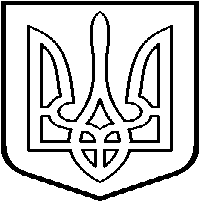 